МІНІСТЕРСТВО ОСВІТИ І НАУКИ УКРАЇНИЗАПОРІЗЬКИЙ НАЦІОНАЛЬНИЙ УНІВЕРСИТЕТС. В. Чопоров, О. В. Чопорова, О. М. Мильцев, А. В. СтоляроваБАЗИ ДАНИХНавчальний посібник
для здобувачів ступеня вищої освіти бакалавра
 спеціальності «Інженерія програмного забезпечення»
освітньо-професійної програми «Програмна інженерія»ЗатвердженоВченою радою ЗНУПротокол №9 від 22.02.2022р.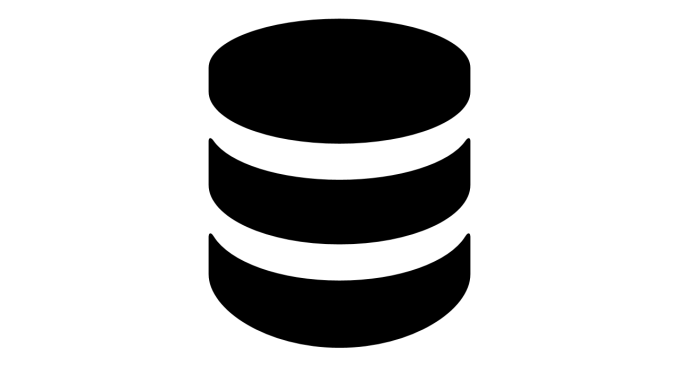 Запоріжжя 2022УДК:	004.65(075.8)Б179Бази даних : навчальний посібник для здобувачів ступеня вищої освіти бакалавра спеціальності «Інженерія програмного забезпечення» освітньо-професійної програми «Програмна інженерія» / С. В. Чопоров, О. В. Чопорова, О. М. Мильцев, А. В. Столярова. Запоріжжя: ЗНУ, 2022. – 60 с.Навчальний посібник пропонується здобувачам ступеня вищої освіти бакалавра спеціальності «Інженерія програмного забезпечення» освітньо-професійної програми «Програмна інженерія». Посібник включає теоретичні відомості з кожної теми лабораторної роботи, практичні приклади та контрольні запитання. Увага студентів акцентується на формуванні практичних навичок з проектування і створення баз даних, з обробки даних при створенні інформаційних систем.Навчально-методичний посібник призначений для студентів, викладачів, а також всіх, хто цікавиться питаннями зазначеної тематики.Рецензент								С. М. ГребенюкВідповідальний за випуск					С. В. ЧопоровЗмістВступКомп’ютери зберігають дані у файлах, що являють собою набір записів, присвячених спільній тематиці. Записи часто складаються з полів. У традиційних системах окремі програми створюють і обробляють власні файли. У системах з базами даних інакше. Файли та записи у них організовані таким чином, щоб їх могли обробляти різні прикладні програми. При традиційній файловій обробці велика ймовірність неузгодженості, неоднозначності та неефективної праці розробників програмного забезпечення. Бази даних допомагають запобігти цих проблем.До базових концепцій баз даних відносяться такі категорії «дані» і «модель даних». Дані – це набір конкретних значень параметрів, що характеризують певний об’єкт або процес. Дані самі собою не мають структури. Вони перетворюються на інформацію коли їх фіксують на носії інформації надав їм певну структуру. Відповідно щоб дані могли бути інтерпретовані іншими їх структура повинна бути зафіксована у доступному для інших вигляді – моделі даних. Модель даних – результат систематизації інформації, відображення її властивостей, структури, зв’язків між її елементами.Сьогодні в результаті багатьох теоретичних і практичних досліджень розроблено досить ефективні моделі даних, що знайшли свою реалізацію у базах даних. Це класичні моделі даних: ієрархічна, мережева, реляційна і об’єктно-орієнтована. А також новітні такі як хеш-таблиці, документо-орієнтовані тощо.Метою посібника є формування практичних навичок з проектування та розробки баз даних різних типів. Посібник складається з лабораторних робіт, що містять теоретичні відомості, Практичне завдання і контрольні запитання. Також у кінці посібника сформульовані індивідуальне завдання та індивідуальні теми для створення баз даних.Практичним результатом кожної лабораторної роботи повинні бути робоча програма (скрипти) для створення або обробки бази даних, звіт, що висвітлює хід виконання роботи.Тема 1. Моделювання сутностей та відношень предметної області Теоретичні відомості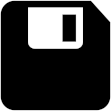 Основним призначенням баз даних та інформаційних систем є забезпечення користувачів інформацією. Частина реального або уявного світу утворює предметну область. Інформація подається у формі даних щодо предметної області. Підмножина даних, що виокремлено для створення бази даних або інформаційної системи, утворює інформаційну та функціональну моделі предметної області, які дозволяють моделювати предметну область з певною точністю.Інформаційна та функціональна моделі предметної області створюють за результатами за результатами дослідження вимог щодо бази даних і зазвичай не залежать від обраної технології реалізації баз даних. Ці моделі є основою для проєктування бази даних. Такі моделі зазвичай не залежать від СУБД, програмної й апаратної платформ.Сукупність об’єктів або процесів, що входять до моделей предметної області, утворює ядро предметної області та мають онтологічний статус. Сутності предметної області є результатом абстрагування шляхом і фіксації важливих властивостей об’єктів або процесів предметної.Сутності предметної області та відношення між ними часто моделюють за допомогою ER-діаграм. Кожну сутність позначають прямокутником, який може містити перелік важливих властивостей. Наприклад, при проєктуванні багатьох інформаційних систем виникає сутність Персона (person, рис. 1), яка може включати такі властивості: ім’я (first_name), по батькові (second_name), прізвище (last_name), дата народження (birthday), адреса (address), контакти (contacts).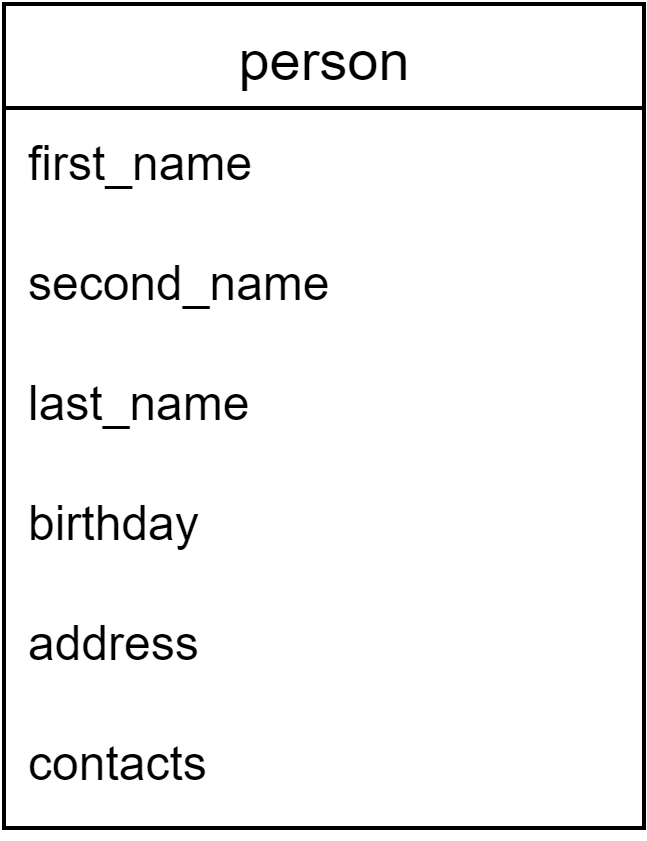 Рисунок 1. Сутність personДля сутностей обирають ключову властивість (атрибут). Це властивість або група властивостей, що дозволяють відрізняти екземпляри сутності один від одного. На діаграмах такі властивості позначають підкресленням. Якщо ключові властивості не визначено, то такими вважають усі властивості сутності.Сутності предметної області можуть мати певні відношення, що характеризують зв’язки та/або процеси предметної області. Відношення між сутностями позначають можливі асоціації між екземплярами сутностей.Одним з найбільш простих типів асоціації між екземплярами сутностей є зв’язок «суперклас-підклас». Таке відношення застосовують коли існують декілька самостійних сутностей, що мають велику кількість спільних атрибутів (інакше кажучи, відрізняються невеликою кількістю властивостей). Наприклад, при моделюванні відношень у типовому навчальному закладі студентів (student) і викладачі (professor) можна вважати підкласами класу “персона” (person). Водночас для студентів специфічною буде інформація щодо студентського квитка, а для викладачів – інформація про науковий ступінь і вчене звання (рис. 2).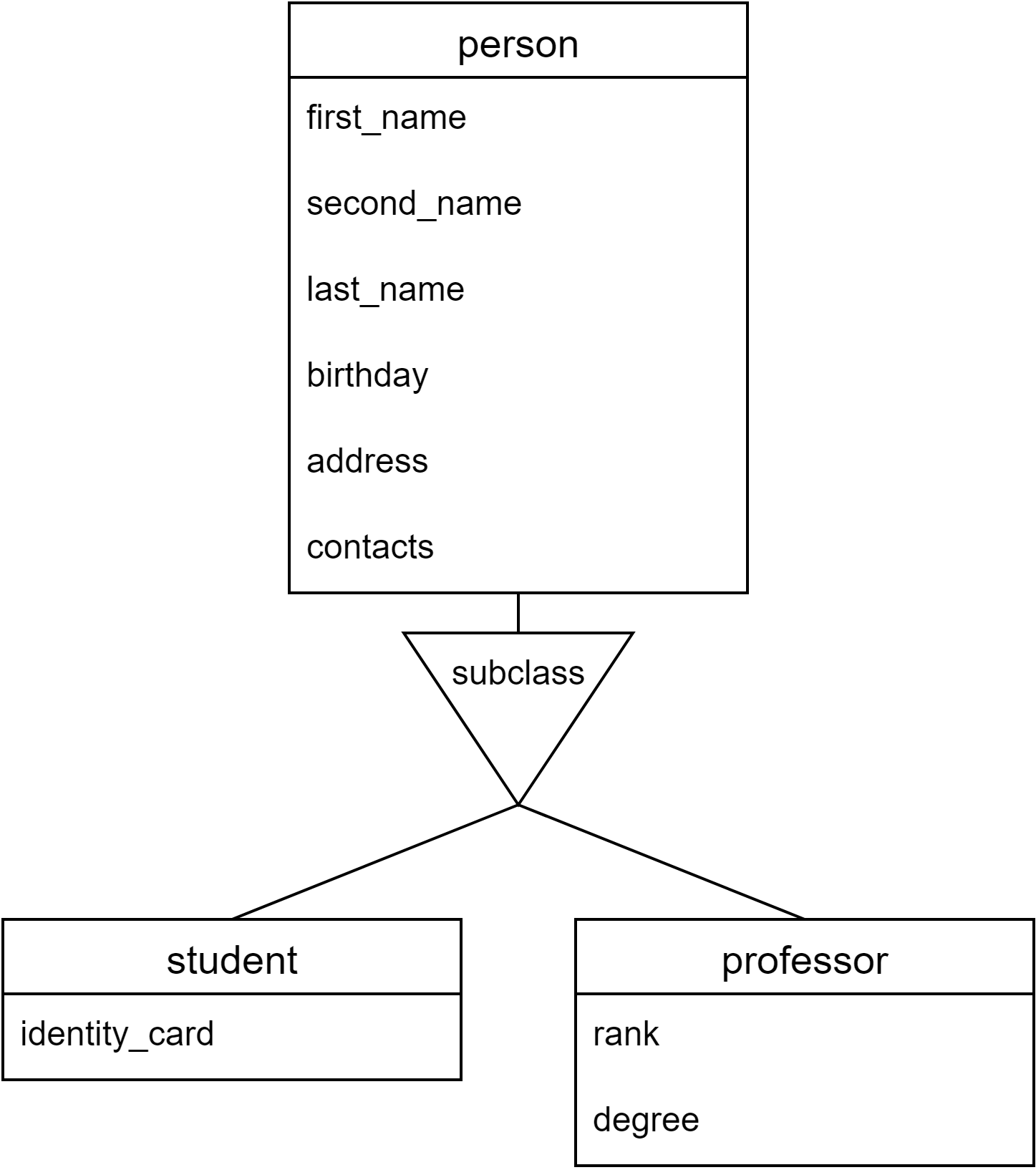 Рисунок 2. Зв’язок «суперклас-підклас» між сутностями person-student і person-professorБільш складні асоціації відображають як сутності відносяться одна до одної. Найбільш поширеними є три типи відношень:один до багатьох;багато до багатьох;один до одного.Нехай прикладом предметної області, на якій далі буде продемонстровано  застосування відношень між сутностями, буде заклад освіти, де кожен студент може навчатися тільки в одній групі. Група готується за освітньою програмою певної спеціальності та галузі знань, водночас може бути декілька груп на одній освітній програмі. Один зі студентів групи є старостою. Кожен студент може обрати собі довільну кількість дисциплін. Одну дисципліну забезпечує один викладач, але викладач може вести декілька дисциплін. Викладач може працювати тільки на одному департаменті (кафедрі), один з викладачів департаменту є головою департаменту. Викладач може бути куратором декількох груп.Відношення “один до багатьох” виникає коли до одного екземпляра сутності бази можуть відповідати декілька екземплярів іншої сутності. Приклади таких відношень зображено на рис. 3).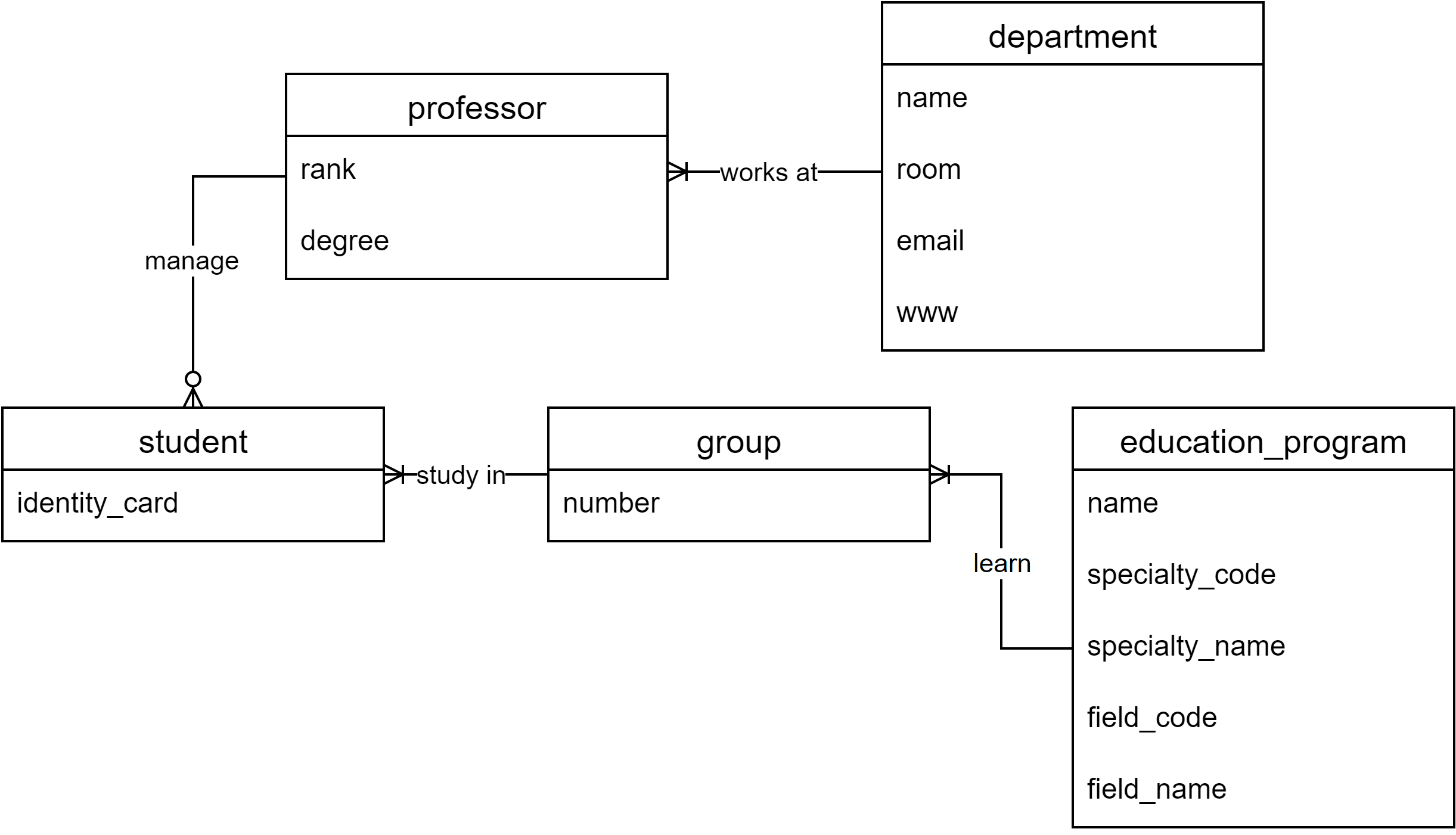 Рисунок 3 – Приклади відношень “один до багатьох”Прикладом відношення “багато до багатьох” у нашому прикладі є відношення між студентами та обраними курсами: кожен курс може вибрати довільна кількість студентів, водночас студент може вибрати певну кількість курсів (рис. 4).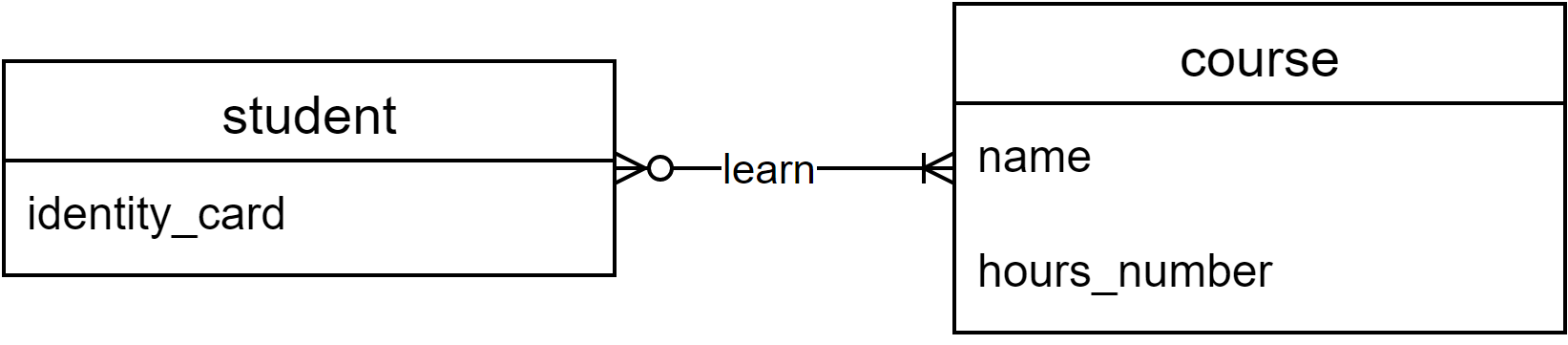 Рисунок 4 – Приклад відношення “багато до багатьох”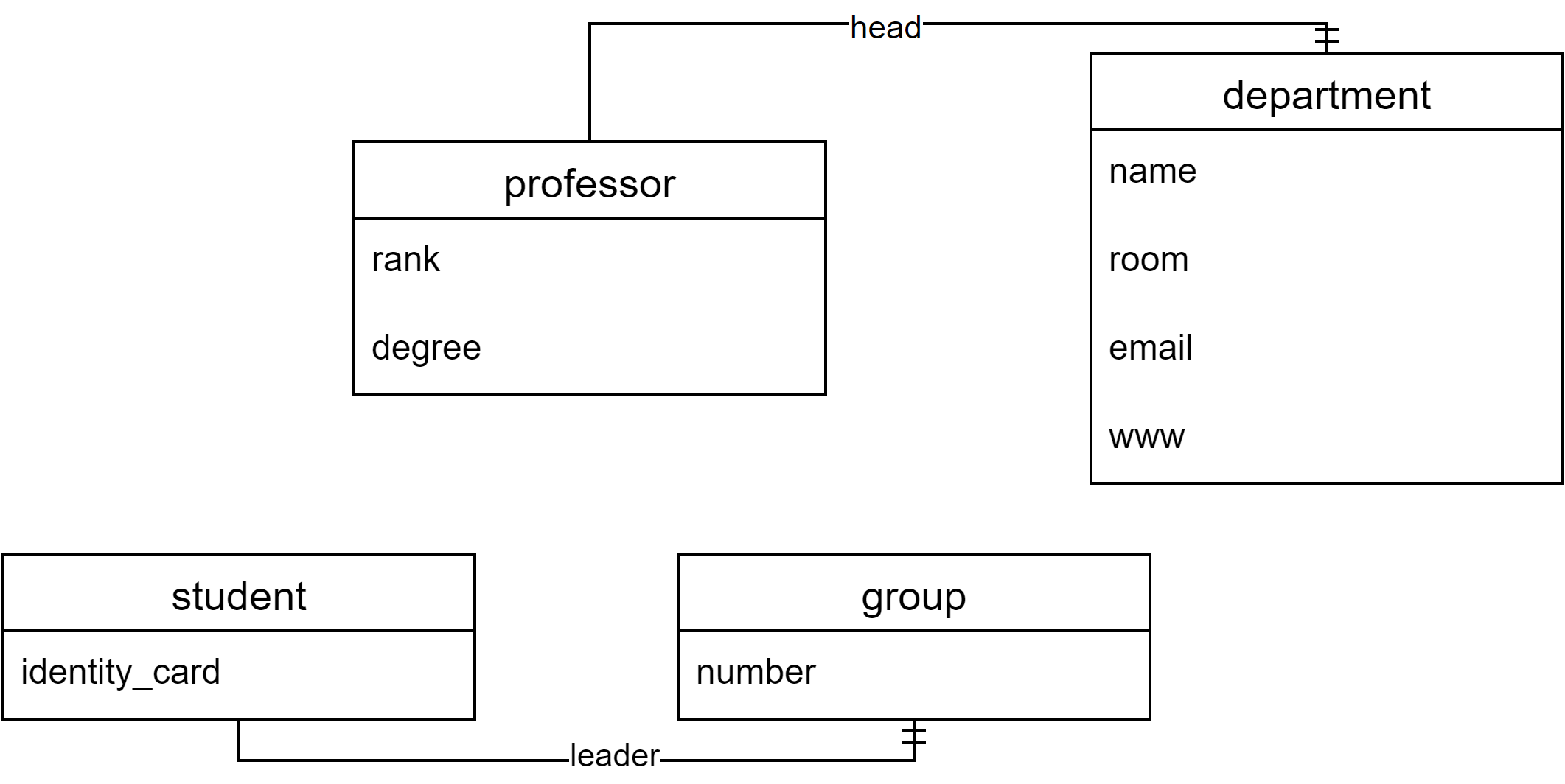 Рисунок 5 – Приклади відношень “один до одного”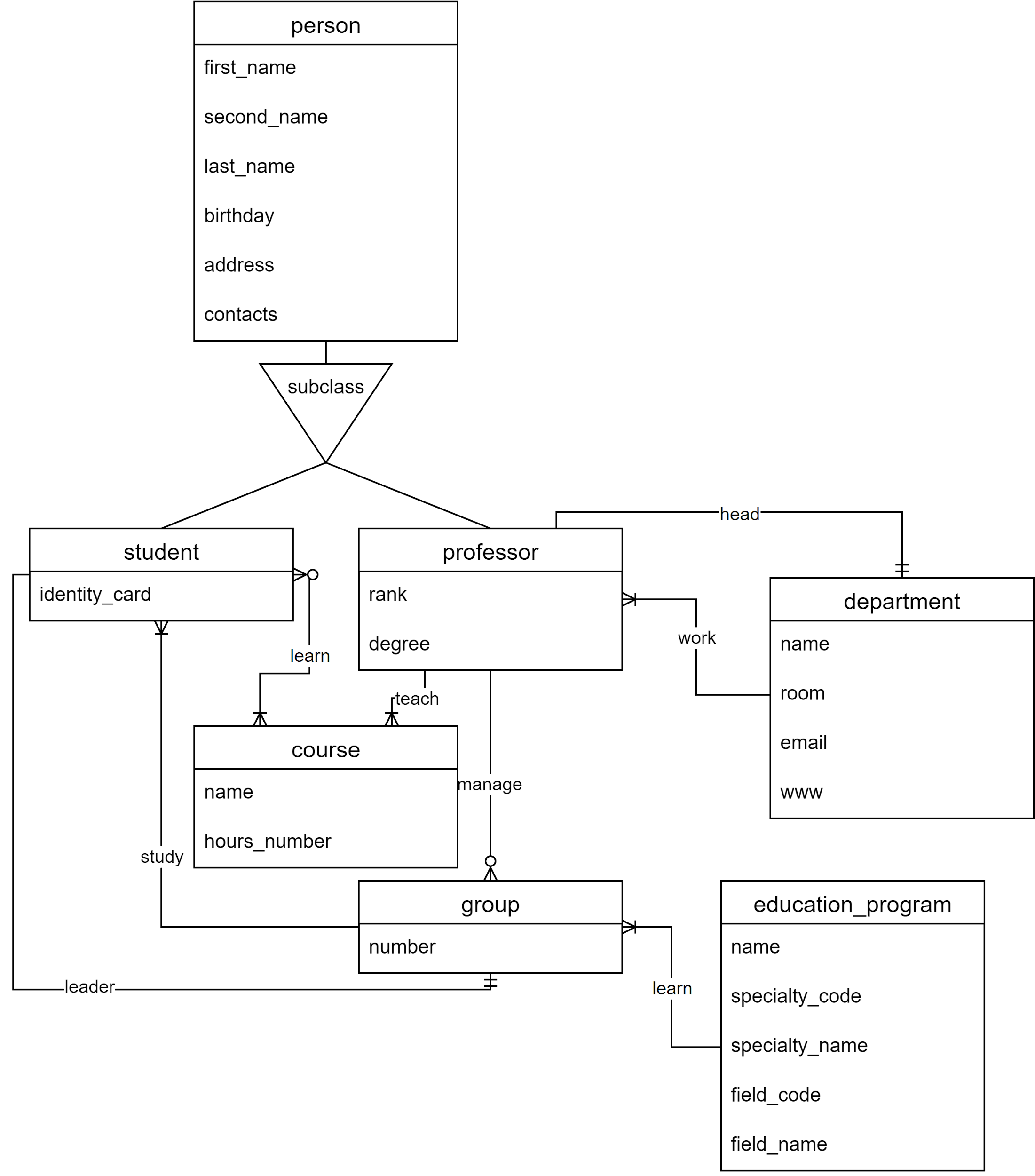 Рисунок 6 – Діаграма предметної областіВідношення “один до одного” можна показати за допомогою сутностей “студент” і “група” (один студент староста однієї групи, а у групи тільки доин староста) та “викладач” з “департамент” (один з викладачів – голова департаменту), рис. 5.Підсумкова діаграма предметної області матиме вигляд рис. 6. Практичне завдання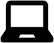 Згідно з описом предметної області (додаток А) розробити модель сутностей та відношень предметної області. Модель необхідно подати у вигляді діаграми предметної області з описом сутностей та обґрунтування зв’язків між ними. Контрольні запитання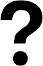 Що таке дані?Дайте визначення моделі даних.Назвіть блоки моделі сутностей та відношень.Що таке атрибут даних?Назвіть типів відношень, наведіть приклади.Тема 2. Розробка реляційної моделі Теоретичні відомостіРеляційна модель даних – логічна модель даних, що ґрунтується на використанні математичного поняття відношення. Реляційна модель зазвичай включає такі складові частини: структурна частина – n-арне відношення, яке часто представляють у формі таблиць, де кожен рядок є кортеж, а кожен стовпець – атрибут, визначений на деякому домені;маніпуляційна частина, що включає реляційну алгебру і реляційне числення;цілісна частина, що забезпечує цілісність сутностей та цілісність посилань.Алгоритм перетворення ER-моделі в реляційну модель такий:Для кожної сильної сутності ER-моделі створити базове відношення. Для кожної простої властивості сутності створити атрибут відношення. Ключову властивість сутності перетворити у ключовий атрибут відношення.Для кожної слабкої сутності ER-моделі створити відношення, що включає усі прості властивості цієї сутності як атрибути та додаткові атрибути – зовнішні ключі, що посилаються на первинні ключі первинних сутностей, від яких залежить існування слабкої сутності.Якщо дві сутності беруть участь у відношенні “один до одного”, то відношення, що представляє будь яку з цих двох сутностей, повинне включати атрибут зовнішнього ключа, який реалізує зв’язок з іншим відношенням.Якщо дві сутності беруть участь у зв’язку “один до багатьох”, то відношення, що представляє сутність з боку кардинальності “багато” повинне включати атрибут зовнішнього ключа, який реалізує зв’язок з іншим відношенням.Якщо дві сутності беруть участь у зв’язку “багато до багатьох”, то необхідно створити додаткове відношення, атрибути якого є зовнішніми ключами, що посилаються на первинні ключі відношень, що подають сутності зі зв’язку.Якщо сутність має багатозначний атрибут, то для його представлення необхідно створити окреме відношення. Один атрибут цього відношення буде зовнішнім ключем вихідного відношення, а інший подавати багатозначний атрибут. Первинним ключем у такому випадку часто є пара цих атрибутів.Якщо у зв’язку бере участь більше двох сутностей, то необхідно створити додаткове відношення, атрибути якого є зовнішніми ключами, що посилаються на первинні ключі відношень, що подають сутності зі зв’язку.Якщо сутності беруть участь у зв’язку «суперклас-підклас», то для сутності суперкласу необхідно створити окреме відношення, що включає спільні властивості всіх відношень, а для підкласів створити відношення, що включають окремі властивості як атрибути та атрибут – зовнішній ключ, що посилається на первинний ключ відношення суперкласу.Відношення знаходиться у першій нормальній формі (1НФ), якщо всі його атрибути є простими, всі домени мають тільки скалярні значення (рис. 7).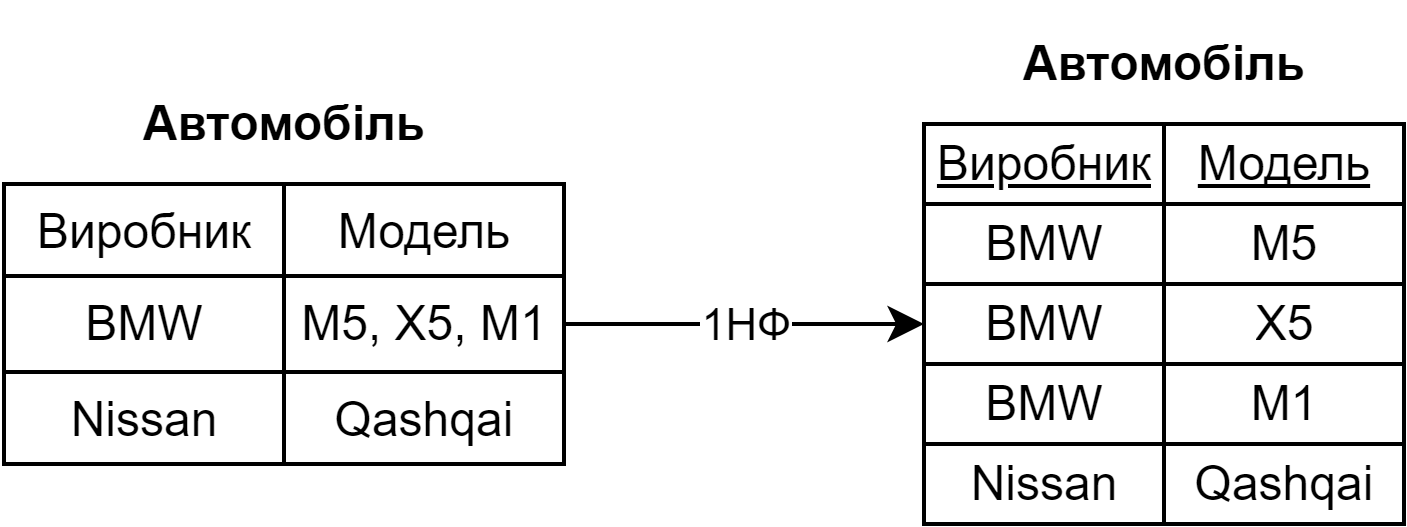 Рисунок 7 – Приклад 1НФ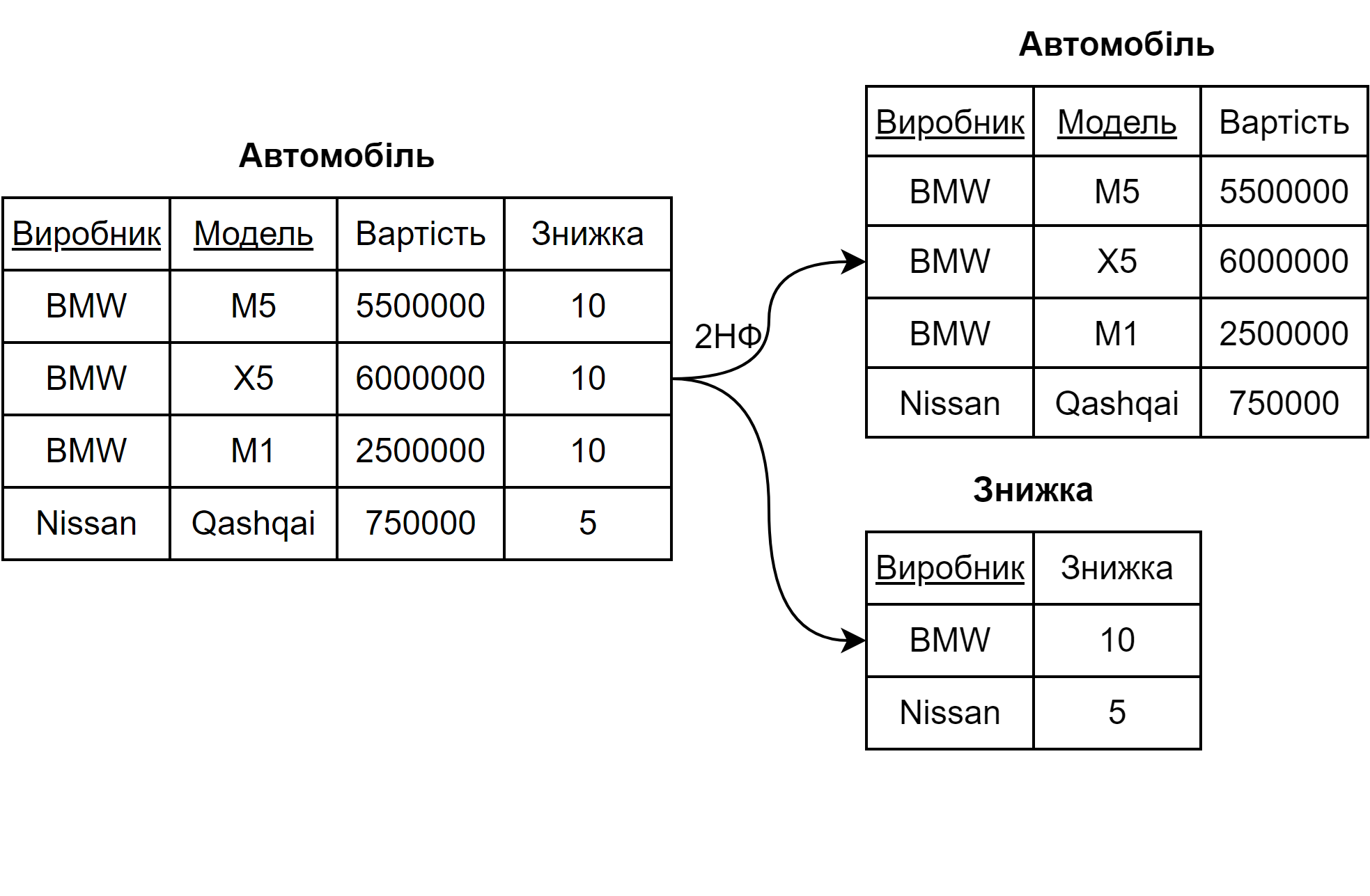 Рисунок 8 – Приклад 2НФВідношення знаходиться у другій нормальній формі (2НФ), якщо воно знаходиться у 1НФ, а кожен не ключовий атрибут незмінно залежить від первинного ключа (рис. 8). 2НФ вимагає, аби дані, що зберігаються у таблицях з композитним ключем, не мали залежності лише від певної частини ключа.Функціональна залежність між атрибутами X і Y визначає те, що для будь-якого можливого набору кортежів у цьому відношенні виконується така умова: якщо два кортежи збігаються за значенням по X, то вони збігаються і за значенням по Y.Відношення знаходиться у третій нормальній формі (3НФ), якщо воно знаходиться у 2НФ, а кожен неключовий атрибут нетранзитивно залежить від первинного ключа (рис. 9).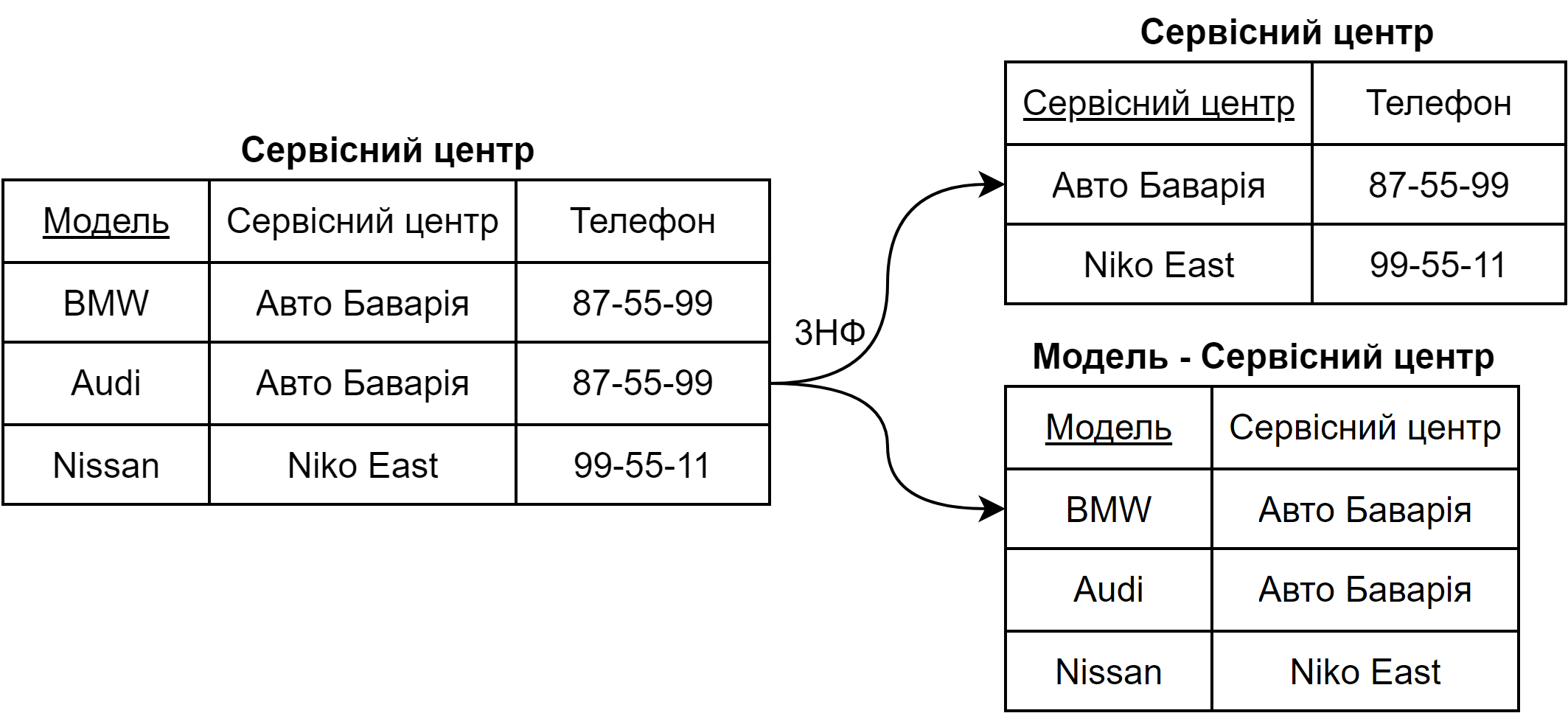 Рисунок 9 – Приклад 3НФВідношення знаходиться у нормальній формі Бойса-Кодда (НФБК), якщо воно знаходиться у 3НФ, а також коли кожна нетривіальна та неприводима зліва функціональна залежність має потенційний ключ як детермінант (рис. 10).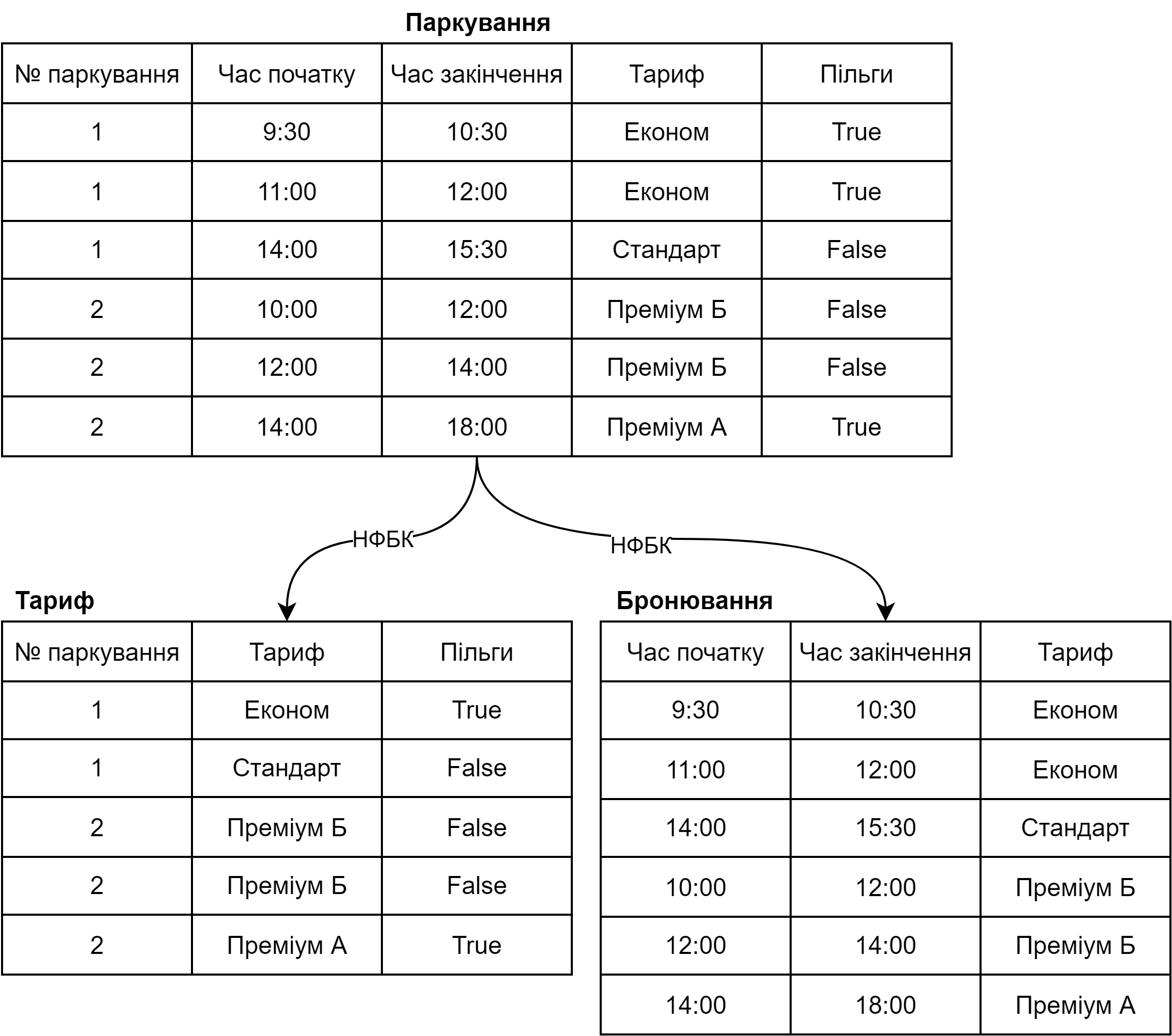 Рисунок 10 – Приклад НФБКВідношення знаходиться у четвертій нормальній формі (4НФ), якщо воно знаходиться у НФБК, а всі нетривіальні багатозначні залежності є функціональними залежностями від потенційних ключів відношення.У відношенні R(A, B, C) існує багатозначна залежність R.B →→ R.A, якщо існують значення B, що відповідають (A, B) і водночас залежать лише від A.У практиці проєктування баз даних поширеним є прийом введення штучних первинних ключів. Такі штучні первинні ключі дозволяють спростити створення та підтримку баз даних, у певних випадках заощадити пам’ять, що використовується для збереження таблиць. Наприклад діаграма предметної області з рис. 5 після введення штучних ідентифікаторів як первинних ключів, а також нормалізації може бути перетворена до діаграми з рис. 11. Практичне завданняВикористовуючи розроблену в попередній лабораторній роботі ER-модель запропонувати відповідну реляційну. Перевірити відповідність реляційної моделі нормальним формам (1-3, Бойса-Кодда).. Якщо реляційна модель не відповідає одній з нормальних форм, то необхідно перетворити до форми, що задовольнить. У звіті необхідно довести відповідність нормальним формам шляхом обґрунтування та перерахування функціональних залежностей, що виявлено у предметній області Контрольні запитанняЩо таке реляційна модель?Наведіть складові частини реляційної моделі.Що таке цілісність посилань?Що таке цілісність сутностей?Наведіть ознаки нормальних форм реляційної моделі.Які переваги та недоліки нормалізації реляційної моделі бази даних?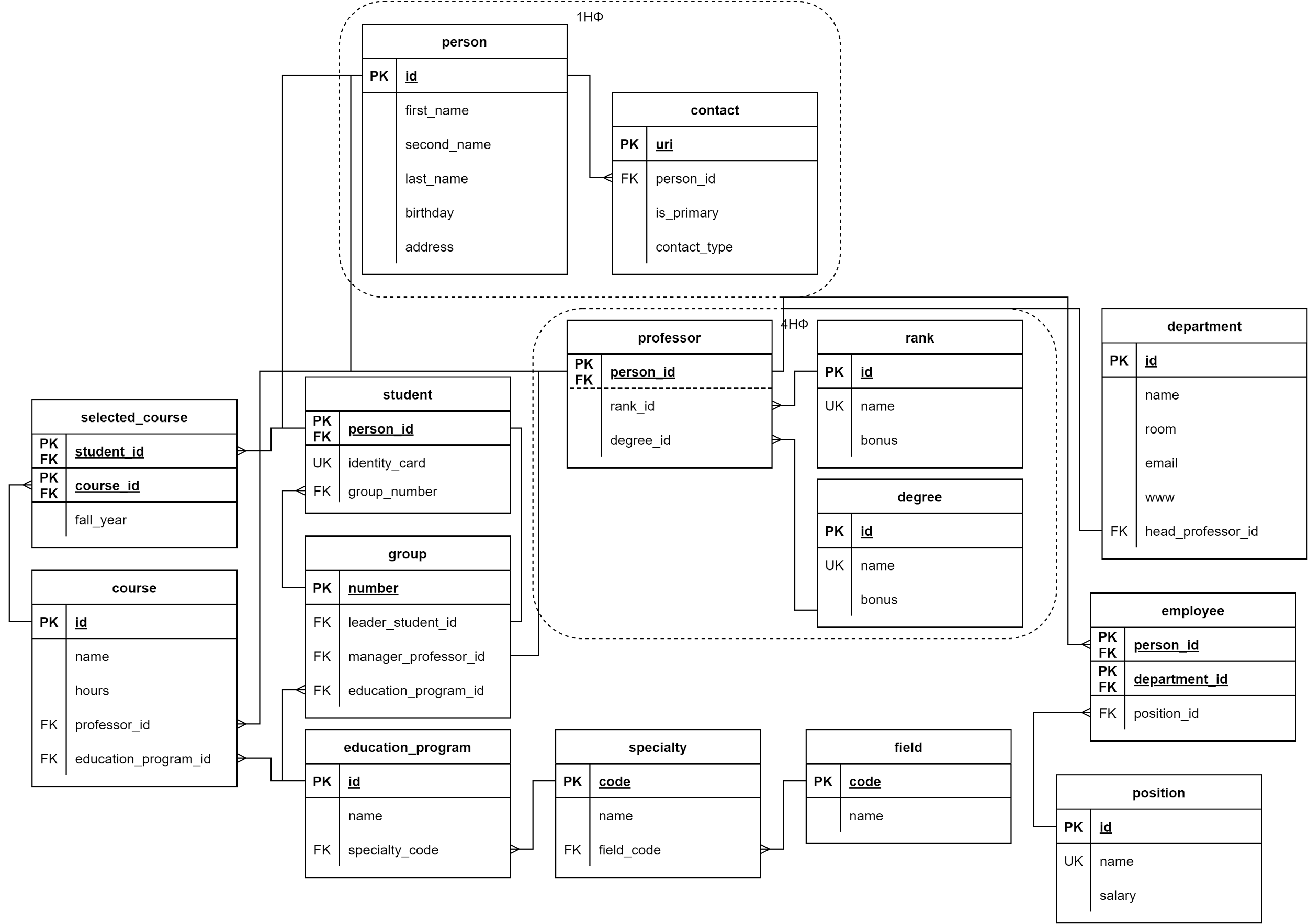 Рисунок 11 – Приклад нормалізованої реляційної моделіТема 3. Розробка бази даних на базі серверу MySQL Теоретичні відомостіMySQL підтримує типи даних SQL з таких категорій: числові типи;дата і час;текстові типи;просторові типи;JSON. MySQL забезпечує можливість використання стандартних числових типів SQL (табл. 1). Зокрема типи для подання точних значень (INTEGER, SMALLINT, DECIMAL і NUMERIC), а також типи для представлення дійсних чисел (FLOAT, REAL і DOUBLE PRECISION). Ключове слово INT – синонім для типу INTEGER, а також DEC і FIXED – синоніми DECIMAL. MySQL інтерпретує DOUBLE як синонім для DOUBLE PRECISION. MySQL також дозволяє використовувати REAL як синонім для DOUBLE PRECISION, якщо включено модуль REAL_AS_FLOAT.Тип BIT зберігає бітові значення. Він підтримується MyISAM, MEMORY, InnoDB і NDB типами таблиць.Таблиця 1. Типи даних для зберігання цілих чиселMySQL використовує чотири байта для дійсних типів одинарної точності та вісім байт у випадку подвійної точності. Точність від 0 до 23 значущих цифр для значень типу FLOAT. Водночас тип DOUBLE дозволяє зберігати до 53 значущих цифр.DATE, TIME, DATETIME, TIMESTAMP і YEAR – типи даних, що представляють часові значення (табл. 2).MySQL дозволяє для секунд використовувати дійсні значення з максимум 6 значущими цифрами після дійсної крапки для типів TIME, DATETIME і TIMESTAMP. Цифри після дійсної крапки подають мікросекунди. Для визначення стовпців , що зберігають значення з мікросекундами потрібно використовувати такий синтаксис: type_name(fsp),де type_name – це TIME, DATETIME або TIMESTAMP, а fsp – це кількість значущих цифр.Таблиця 2. Типи даних для зберігання значень часуРядкові типи даних представлено такими типами (табл. 3): CHAR;VARCHAR;BINARY;VARBINARY;BLOB;TEXT;ENUM;SET.Таблиця 3. Типи даних для зберігання текстової інформаціїMySQL має типи даних, що відповідають класам OpenGIS для обробки просторових даних. Типи даних, що дозволяють зберігати одиночні об’єкти геометрії, такі:GEOMETRY;POINT;LINESTRING;POLYGON.GEOMETRY може зберігати об’єкт довільної форми. Інші типи (POINT, LINESTRING і POLYGON) відповідають певним геометричним об’єктам.Колекції значень можуть зберігати такі просторові типи даних:MULTIPOINT;MULTILINESTRING;MULTIPOLYGON;GEOMETRYCOLLECTION.GEOMETRYCOLLECTION може зберігати колекцію довільних геометричних об’єктів. Інші типи колекцій (MULTIPOINT, MULTILINESTRING і MULTIPOLYGON) можуть зберігати геометричні об’єкти лише відповідного типи.MySQL дозволяє використовувати тип даних JSON для збереження документів у форматі JSON згідно зі стандартом RFC 7159. Тип даних JSON зберігає формату JSON як рядки. Водночас присутня валідація документів формату JSON, які зберігаються у стовпець типу JSON. Для документів, що не пройшли валідацію, генерується помилка.Вираз CREATE DATABASE створює базу даних з певною назвою. Для використання цього виразу користувачу необхідно привілею CREATE. Вираз CREATE SCHEMA  – синонім для CREATE DATABASE. Загальний синтаксис цього виразу такий:CREATE {DATABASE | SCHEMA} [IF NOT EXISTS] db_name    [create_option] ...create_option: [DEFAULT] {    CHARACTER SET [=] charset_name  | COLLATE [=] collation_name  | ENCRYPTION [=] {'Y' | 'N'}}Вираз DROP DATABASE видаляє всі таблиці з бази даних, а потім і саму базу даних. Для використання DROP DATABASE користувачу необхідна привілея DROP. Вираз DROP SCHEMA – синонім для DROP DATABASE. Загальний синтаксис виразу такий:DROP {DATABASE | SCHEMA} [IF EXISTS] db_nameВираз CREATE TABLE створює таблицю із заданим ім’ям. За замовчуванням таблиця створюється у поточній базі даних з використанням сховища InnoDB. Помилка може виникнути, якщо таблиця вже існує, немає поточної бази даних, або поточна база даних не існує.MySQL не має обмеження на кількість таблиць. Проте файлова система, що використовується на сервері, може мати обмеження на кількість файлів. Окремі сховища можуть додавати власні обмеження на кількість таблиць. Наприклад, сховище InnoDB встановлює обмеження у 4 мільярди таблиць. Загальний синтаксис виразу для створення таблиць такий:CREATE [TEMPORARY] TABLE [IF NOT EXISTS] tbl_name    (create_definition,...)    [table_options]    [partition_options]CREATE [TEMPORARY] TABLE [IF NOT EXISTS] tbl_name    [(create_definition,...)]    [table_options]    [partition_options]    [IGNORE | REPLACE]    [AS] query_expressionCREATE [TEMPORARY] TABLE [IF NOT EXISTS] tbl_name    { LIKE old_tbl_name | (LIKE old_tbl_name) }create_definition: {    col_name column_definition  | {INDEX | KEY} [index_name] [index_type] (key_part,...)      [index_option] ...  | {FULLTEXT | SPATIAL} [INDEX | KEY] [index_name] (key_part,...)      [index_option] ...  | [CONSTRAINT [symbol]] PRIMARY KEY      [index_type] (key_part,...)      [index_option] ...  | [CONSTRAINT [symbol]] UNIQUE [INDEX | KEY]      [index_name] [index_type] (key_part,...)      [index_option] ...  | [CONSTRAINT [symbol]] FOREIGN KEY      [index_name] (col_name,...)      reference_definition  | check_constraint_definition}column_definition: {    data_type [NOT NULL | NULL] [DEFAULT {literal | (expr)} ]      [VISIBLE | INVISIBLE]      [AUTO_INCREMENT] [UNIQUE [KEY]] [[PRIMARY] KEY]      [COMMENT 'string']      [COLLATE collation_name]      [COLUMN_FORMAT {FIXED | DYNAMIC | DEFAULT}]      [ENGINE_ATTRIBUTE [=] 'string']      [SECONDARY_ENGINE_ATTRIBUTE [=] 'string']      [STORAGE {DISK | MEMORY}]      [reference_definition]      [check_constraint_definition]  | data_type      [COLLATE collation_name]      [GENERATED ALWAYS] AS (expr)      [VIRTUAL | STORED] [NOT NULL | NULL]      [VISIBLE | INVISIBLE]      [UNIQUE [KEY]] [[PRIMARY] KEY]      [COMMENT 'string']      [reference_definition]      [check_constraint_definition]}data_type:    (see Chapter 11, Data Types)key_part: {col_name [(length)] | (expr)} [ASC | DESC]index_type:    USING {BTREE | HASH}index_option: {    KEY_BLOCK_SIZE [=] value  | index_type  | WITH PARSER parser_name  | COMMENT 'string'  | {VISIBLE | INVISIBLE}  |ENGINE_ATTRIBUTE [=] 'string'  |SECONDARY_ENGINE_ATTRIBUTE [=] 'string'}check_constraint_definition:    [CONSTRAINT [symbol]] CHECK (expr) [[NOT] ENFORCED]reference_definition:    REFERENCES tbl_name (key_part,...)      [MATCH FULL | MATCH PARTIAL | MATCH SIMPLE]      [ON DELETE reference_option]      [ON UPDATE reference_option]reference_option:    RESTRICT | CASCADE | SET NULL | NO ACTION | SET DEFAULTtable_options:    table_option [[,] table_option] ...table_option: {    AUTOEXTEND_SIZE [=] value  | AUTO_INCREMENT [=] value  | AVG_ROW_LENGTH [=] value  | [DEFAULT] CHARACTER SET [=] charset_name  | CHECKSUM [=] {0 | 1}  | [DEFAULT] COLLATE [=] collation_name  | COMMENT [=] 'string'  | COMPRESSION [=] {'ZLIB' | 'LZ4' | 'NONE'}  | CONNECTION [=] 'connect_string'  | {DATA | INDEX} DIRECTORY [=] 'absolute path to directory'  | DELAY_KEY_WRITE [=] {0 | 1}  | ENCRYPTION [=] {'Y' | 'N'}  | ENGINE [=] engine_name  | ENGINE_ATTRIBUTE [=] 'string'  | INSERT_METHOD [=] { NO | FIRST | LAST }  | KEY_BLOCK_SIZE [=] value  | MAX_ROWS [=] value  | MIN_ROWS [=] value  | PACK_KEYS [=] {0 | 1 | DEFAULT}  | PASSWORD [=] 'string'  | ROW_FORMAT [=] {DEFAULT | DYNAMIC | FIXED | COMPRESSED | REDUNDANT | COMPACT}  | SECONDARY_ENGINE_ATTRIBUTE [=] 'string'  | STATS_AUTO_RECALC [=] {DEFAULT | 0 | 1}  | STATS_PERSISTENT [=] {DEFAULT | 0 | 1}  | STATS_SAMPLE_PAGES [=] value  | TABLESPACE tablespace_name [STORAGE {DISK | MEMORY}]  | UNION [=] (tbl_name[,tbl_name]...)}partition_options:    PARTITION BY        { [LINEAR] HASH(expr)        | [LINEAR] KEY [ALGORITHM={1 | 2}] (column_list)        | RANGE{(expr) | COLUMNS(column_list)}        | LIST{(expr) | COLUMNS(column_list)} }    [PARTITIONS num]    [SUBPARTITION BY        { [LINEAR] HASH(expr)        | [LINEAR] KEY [ALGORITHM={1 | 2}] (column_list) }      [SUBPARTITIONS num]    ]    [(partition_definition [, partition_definition] ...)]partition_definition:    PARTITION partition_name        [VALUES            {LESS THAN {(expr | value_list) | MAXVALUE}            |            IN (value_list)}]        [[STORAGE] ENGINE [=] engine_name]        [COMMENT [=] 'string' ]        [DATA DIRECTORY [=] 'data_dir']        [INDEX DIRECTORY [=] 'index_dir']        [MAX_ROWS [=] max_number_of_rows]        [MIN_ROWS [=] min_number_of_rows]        [TABLESPACE [=] tablespace_name]        [(subpartition_definition [, subpartition_definition] ...)]subpartition_definition:    SUBPARTITION logical_name        [[STORAGE] ENGINE [=] engine_name]        [COMMENT [=] 'string' ]        [DATA DIRECTORY [=] 'data_dir']        [INDEX DIRECTORY [=] 'index_dir']        [MAX_ROWS [=] max_number_of_rows]        [MIN_ROWS [=] min_number_of_rows]        [TABLESPACE [=] tablespace_name]query_expression:    SELECT ...   (Some valid select or union statement)Вираз DROP TABLE видаляє одну або більше таблиць. Видалення таблиці зумовлює видалення тригерів, що прив’язано до цієї таблиці. Загальний синтаксис виразу такий:DROP [TEMPORARY] TABLE [IF EXISTS]    tbl_name [, tbl_name] ...    [RESTRICT | CASCADE] Практичне завданняВідповідно до запропонованої у попередньому практичному завданні моделі розробити запити для створення бази даних на сервері MySQL. Запроси повинні враховувати можливість існування бази даних з такою назвою (у випадку, якщо у базі даних таблиця вже існує запит повинен нічого не робити). Також необхідно розробити запити для коректного видалення усіх таблиць і самої бази даних. Запити повинні включати обмеження реляційної моделі (первинні та зовнішні ключи). Результат необхідно продемонструвати на сервері. Для створеної бази даних необхідно згенерувати ER-діаграму та порівняти її з діаграмами, що створено у попередніх завданнях. Контрольні запитання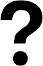 Які категорії типів даних SQL відомі?У чому полягає основна відмінність між CHAR і VARCHAR?У чому полягає основна відмінність між BINARY і VARBINARY?У чому полягає основна відмінність між CHAR і BINARY?Яким чином додати до створеної таблиці обмеження зовнішнього ключа? Наведіть приклад.Який порядок створення таблиць у базі даних?Які привілеї необхідно мати для створення та видалення таблиць?Тема 4. Розробка запитів для додавання, оновлення та видалення даних з таблиць Теоретичні відомостіВирах INSERT вставляє нові рядки у таблицю. INSERT ... VALUES, INSERT ... VALUES ROW(), та INSERT ... SET такі форми використовують для вставки рядків на основі явно вказаних значень. INSERT ... SELECT дана форма вставляє рядки, що вибрані в іншій таблиці. Можна також використовувати INSERT ... TABLE у MySQL 8.0.19 та більш нових версіях для вставлення рядків з однієї таблиці. INSERT з виразом ON DUPLICATE KEY UPDATE дозволяє оновлювати наявні рядки, якщо рядок, який буде вставлено, зумовлює повторення значення первинного ключа або унікальних індексів. Загальний синтаксис додавання даних такий:INSERT [LOW_PRIORITY | DELAYED | HIGH_PRIORITY] [IGNORE]    [INTO] tbl_name    [PARTITION (partition_name [, partition_name] ...)]    [(col_name [, col_name] ...)]    { {VALUES | VALUE} (value_list) [, (value_list)] ...      |      VALUES row_constructor_list    }    [AS row_alias[(col_alias [, col_alias] ...)]]    [ON DUPLICATE KEY UPDATE assignment_list]INSERT [LOW_PRIORITY | DELAYED | HIGH_PRIORITY] [IGNORE]    [INTO] tbl_name    [PARTITION (partition_name [, partition_name] ...)]    [AS row_alias[(col_alias [, col_alias] ...)]]    SET assignment_list    [ON DUPLICATE KEY UPDATE assignment_list]INSERT [LOW_PRIORITY | HIGH_PRIORITY] [IGNORE]    [INTO] tbl_name    [PARTITION (partition_name [, partition_name] ...)]    [(col_name [, col_name] ...)]    [AS row_alias[(col_alias [, col_alias] ...)]]    {SELECT ... | TABLE table_name}    [ON DUPLICATE KEY UPDATE assignment_list]value:    {expr | DEFAULT}value_list:    value [, value] ...row_constructor_list:    ROW(value_list)[, ROW(value_list)][, ...]assignment:    col_name = [row_alias.]valueassignment_list:    assignment [, assignment] ...Вираз INSERT VALUES дозволяє додавати множну рядків. Для цього використовують список значень рядків. Значення кожного стовпця у рядку розділяються комами та беруть у дужки. Список значень рядків також розділяють комами.  Наприклад:Виразом INSERT ... SELECT можна швидко додати множину рядків у таблицю з результатів вибору даних з іншої таблиці. Наприклад:Якщо додати ON DUPLICATE KEY UPDATE то можна визначити поведінку щодо оновлення даних на випадок дублювання первинного ключа або унікального індексу. Наприклад:Вираз UPDATE дозволяє змінювати дані у таблиці. Синтаксис виразу такий:UPDATE [LOW_PRIORITY] [IGNORE] table_reference    SET assignment_list    [WHERE where_condition]    [ORDER BY ...]    [LIMIT row_count]value:    {expr | DEFAULT}assignment:    col_name = valueassignment_list:    assignment [, assignment] ...Вираз UPDATE оновлює дані зазначених стовпців. Фраза SET дані яких саме стовпців потрібно оновити. Кожне значення може бути визначене як вираз, ключове слово DEFAULT (для явного збереження значення за замовчуванням). Фраза WHERE, якщо задана, визначає умови для відбору рядків, що необхідно оновити. Якщо фразу WHERE не визначено, то усі рядки буде оновлено. Якщо зазначено фразу ORDER BY, то рядки буде оновлено у порядку, визначеному цією фразою. Фраза LIMIT дозволяє обмежити кількість рядків для оновлення.Назва рядка може бути частиною виразу UPDATE. У такому випадку використовується поточне значення, наприклад, такий вираз збільшує значення рядку на 1:Можливо застосовувати UPDATE для декількох таблиць. Проте у такому випадку не можна використовувати ORDER BY або LIMIT. Приклад застосування такий:DELETE це вираз, що дозволяє керувати видаленням записів із таблиці. Загальний синтаксис цього виразу такий:DELETE [LOW_PRIORITY] [QUICK] [IGNORE] FROM tbl_name [[AS] tbl_alias]    [PARTITION (partition_name [, partition_name] ...)]    [WHERE where_condition]    [ORDER BY ...]    [LIMIT row_count]У виразах DELETE можна використовувати умови WHERE для специфікації умов відбирання рядків, що підлягають видаленню. Наприклад, такий запит видалить записи з реєстрацією до початку 2021 року: Практичне завданняДля запропонованої у попередній лабораторній роботі розробити запити:Додавання тестових даних для кожної таблиці.Оновлення тестових даних для кожної таблиці.Видалення даних для кожної таблиці (повного та за деякою умовою). Контрольні запитанняЯкі особливості запитів Insert?Наведіть приклада запиту Update із підзапитом.Наведіть приклад створення таблиці із рядків, що вибрано з іншої таблиці.Тема 5. Розробка запитів для пошуку даних у таблицях Теоретичні відомостіВираз SELECT використовують для отримання проєкції даних з однієї чи більше таблиць. Загальний синтаксис виразу такий:SELECT    [ALL | DISTINCT | DISTINCTROW ]    [HIGH_PRIORITY]    [STRAIGHT_JOIN]    [SQL_SMALL_RESULT] [SQL_BIG_RESULT] [SQL_BUFFER_RESULT]    [SQL_NO_CACHE] [SQL_CALC_FOUND_ROWS]    select_expr [, select_expr] ...    [into_option]    [FROM table_references      [PARTITION partition_list]]    [WHERE where_condition]    [GROUP BY {col_name | expr | position}, ... [WITH ROLLUP]]    [HAVING where_condition]    [WINDOW window_name AS (window_spec)        [, window_name AS (window_spec)] ...]    [ORDER BY {col_name | expr | position}      [ASC | DESC], ... [WITH ROLLUP]]    [LIMIT {[offset,] row_count | row_count OFFSET offset}]    [into_option]    [FOR {UPDATE | SHARE}        [OF tbl_name [, tbl_name] ...]        [NOWAIT | SKIP LOCKED]      | LOCK IN SHARE MODE]    [into_option]into_option: {    INTO OUTFILE 'file_name'        [CHARACTER SET charset_name]        export_options  | INTO DUMPFILE 'file_name'  | INTO var_name [, var_name] ...}Для обробки результатів у виразі SELECT можна використовувати підсумкові функції (табл. 5.1). До таких функції часто застосовують вираз GROUP BY для визначення правил групування.Таблиця 5.1. Підсумкові функції SQLНаприклад, такий запит знаходить середній бал кожного студента:mysql> SELECT student_name, AVG(test_score)       FROM student       GROUP BY student_name;Такий запит може бути прикладом для знаходження кількості курсів для студента:mysql> SELECT student.student_name,COUNT(*)       FROM student,course       WHERE student.student_id=course.student_id       GROUP BY student_name;Наступний запит показує приклад групової конкатенації результатів:mysql> SELECT student_name,         GROUP_CONCAT(DISTINCT test_score                      ORDER BY test_score DESC SEPARATOR ' ')       FROM student       GROUP BY student_name; Практичне завданняДля запропонованої у попередній лабораторній роботі розробити запити вибору даних з кожної таблиці за певними критеріями (деякі приклади наведено у додатку Б). Мінімум 5 запитів для кожної таблиці, обов’язково показати використання підсумкових функцій та приклади розв’язку задач, які мають обмеження та результат підсумкових функцій. Контрольні запитанняЯкі особливості використання запитів SELECT?Яким чином поєднати дві або три у одному запиті?Яким чином накласти умову на результат підсумкової функції (наприклад, знайти студентів із середнім балом більшим або рівним 60)?Тема 6. Розробка запитів з підзапитами Теоретичні відомостіПідзапит – це вираз SELECT у середині іншого запиту. Наприклад,SELECT * FROM t1 WHERE column1 = (SELECT column1 FROM t2);Основні переваги підзапитів:можливість структурувати та ізолювати частини запиту;можливість виконати складні операції без виразів JOIN і UNION;можливість підвищити читабельність запитів.Найбільш поширена форма використання підзапитів така:non_subquery_operand comparison_operator (subquery)де comparison_operator – це один за таких операторів:=  >  <  >=  <=  <>  !=  <=>Наприклад,... WHERE 'a' = (SELECT column1 FROM t1)Також можливо створювати підзапити у формі:non_subquery_operand LIKE (subquery)Ремарка. Підзапит може бути лише у правій частині операції порівняння.Наступним є приклад поширеного запиту для пошуку «найкращого результату», що не можна реалізувати засобами виразу JOIN:SELECT * FROM t1  WHERE column1 = (SELECT MAX(column2) FROM t2);Для коректності операції порівняння, якщо ліва частина операції – скалярне значення, то і результат підзапиту у правій частині також повинен бути скалярним значенням. Практичне завданняДля запропонованої у попередній лабораторній роботі розробити мінімум 5 запитів із підзапитами. Запити повинні показати особливості роботи із підсумковими функціями. Контрольні запитанняЯкі обмеження при використанні підзапитів?Наведіть особливості застосування виразу ANY у підзапитах.Наведіть особливості застосування виразу ALL у підзапитах.Тема 7. Розробка збережуваних процедур і функцій Теоретичні відомостіMySQL дозволяє використовувати різні типи зебережуваних об’єктів:збережувана процедура – об’єкт, що створено виразом CREATE PROCEDURE та приведено у дію виразом CALL;збережувана функція – об’єкт, що створено виразом CREATE FUNCTION;тригер – об’єкт, що прив’язано до певної таблиці та активується при виконанні певної події;представлення – об’єкт, що є віртуальною таблицею, визначеною виразом VIEW.Вираз для створення збережуваних процедур або функцій має такий синтаксис:CREATE    [DEFINER = user]    PROCEDURE [IF NOT EXISTS] sp_name ([proc_parameter[,...]])    [characteristic ...] routine_bodyCREATE    [DEFINER = user]    FUNCTION [IF NOT EXISTS] sp_name ([func_parameter[,...]])    RETURNS type    [characteristic ...] routine_bodyproc_parameter:    [ IN | OUT | INOUT ] param_name typefunc_parameter:    param_name typetype:    Any valid MySQL data typecharacteristic: {    COMMENT 'string'  | LANGUAGE SQL  | [NOT] DETERMINISTIC  | { CONTAINS SQL | NO SQL | READS SQL DATA | MODIFIES SQL DATA }  | SQL SECURITY { DEFINER | INVOKER }}routine_body:    Valid SQL routine statementКожна збережувана підпрограма може включати кілька виразів SQL, які розділено крапкою з комою (;). Наприклад, така процедура має тіло, що визначено операторами BEGIN ... END, які містять вираз SET і цикл REPEAT для повторення іншого виразу SET:CREATE PROCEDURE dorepeat(p1 INT)BEGIN  SET @x = 0;  REPEAT SET @x = @x + 1; UNTIL @x > p1 END REPEAT;END;Для заміни роздільника при визначенні збережуваних підпрограм використовують команду delimiter. Такий приклад показує як створити та викликати процедуру:mysql> delimiter //mysql> CREATE PROCEDURE dorepeat(p1 INT)    -> BEGIN    ->   SET @x = 0;    ->   REPEAT SET @x = @x + 1; UNTIL @x > p1 END REPEAT;    -> END    -> //Query OK, 0 rows affected (0.00 sec)mysql> delimiter ;mysql> CALL dorepeat(1000);Query OK, 0 rows affected (0.00 sec)mysql> SELECT @x;+------+| @x   |+------+| 1001 |+------+1 row in set (0.00 sec) Практичне завдання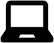 Для кожного запиту на вибір даних з попередньої роботи розробити збережувану процедуру або функцію для серверу MySQL. Показати коректність роботи розроблених підпрограм. Розробити скрипти для вимірювання часу виконання збережуванинх процедур, порівняти результати вимірювання часу із часом, що необхідно на виконання еквівалентних запитів. Контрольні запитання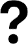 Які обмеження характерні для підпрограм у SQL?Які відмінності між процедурами та функціями у SQL?Чи дозволяють збережувані підпрограми збільшити швидкість роботи інформаційної системи?Тема 8. Розробка тригерів Теоретичні відомостіТригер – це іменований об’єкт бази даних, що асоціюється з таблицею та активується, коли певна подія відбувається. Наприклад, тригери використовуються для перевірок даних, що додаються або змінюються.Тригер можна створити для активації, коли дані додаються, змінюються або видаляються. Наприклад, перед додаванням кожного нового рядка у таблицю.mysql> CREATE TABLE account (acct_num INT, amount DECIMAL(10,2));Query OK, 0 rows affected (0.03 sec)mysql> CREATE TRIGGER ins_sum BEFORE INSERT ON account       FOR EACH ROW SET @sum = @sum + NEW.amount;Query OK, 0 rows affected (0.01 sec)Вище наведено приклад тригера для обчислення суми після кожної операції додавання нового рядка. Практичне завданняДля кожної таблиці бази даних з попередньої лабораторної роботи розробити журналюваня операцій оновлення та видалення даних. Для цього до бази даних необхідно додати таблицю з назвою log, що має поля table – назва таблиці, operation – виконана операція, time – повний час виконання операції. Контрольні запитанняЩо таке тригер?Які обмеження мають тригери?Які переваги застосування тригерів?Тема 9. Створення бази даних у документ-орієнтованій системі керування базами даних MongoDB Теоретичні відомостіMongoDB – документо-орієнтована база даних. Кожен запис у MongoDB – документ, структура якого складається із пар поле-значення. Документи аналогічні об’єктів JSON. Значення полів можуть включати інші документи, масиви, масиви документів.Документи об’єднують у колекції, колекції у бази даних. Команда use використовується для використання або створення (якщо не існує) бази даних. Наприклад, use myDBстворить, якщо не існує базу myDB.Колекції визначаються також динамічно. Наприклад, командистворюють колекцію myNewCollection1 з одним документом, де поле x дорівнює 1. Кожна наступна команда insertOne буде додавати новий документ до цієї колекції.Колекції можна створити явним чином із використанням команди db.createCollection(). Загальний синтаксис цієї команди такий:Команда createCollection, наприклад, може бути використана для створення колекції з даними про погоду за останні 24 години:Документи є об’єктами типу BSON. Наприклад,Документи мають такі обмеження щодо імен полів:ім’я _id зарезервовано для первинного ключа; його значення повинно бути унікальним у межах колекції;сервер дозволяє зберігати поля з іменами, що мають крапку (.) і dзнак долара ($). Практичне завданняДля моделі предметної області (лабораторна робота № 4) розробити базу документ-орієнтовану модель і базу даних (MongoDB). Запропоновувати селектори для наповнення бази даних інформацією, які будуть відповідні до запитів додавання тестових даних лабораторної роботи № 7. Контрольні запитанняЩо таке документо-орієнтована база даних?Які типи нереляційних баз даних Вам відомі?Назвіть переваги та недоліки нереляційних баз даних.Які типові юз-кейси для нереляційних баз даних?Тема 10. MongoDB: селектори обробки і пошуку інформації Теоретичні відомостіМетод find використовують для пошуку даних у колекції. Розглянемо використання цього методу на прикладі такої колекції:Для того щоб вибрати усі документи колекції використовуємо пустий документ як параметр методу find:db.inventory.find( {} )що є еквівалентом доSELECT * FROM inventory;Наступний приклад показує як вибрати усі документи де поле status дорівнює значенню "D".db.inventory.find( { status: "D" } )Цей селектор відповідає запитуSELECT * FROM inventory WHERE status = "D"Еквівалентом запиту SELECT * FROM inventory WHERE status in ("A", "D") є такий селектор:db.inventory.find( { status: { $in: [ "A", "D" ] } } )Селекторdb.inventory.find( { status: "A", qty: { $lt: 30 } } )демонструє як вибрати документи за статусом “A” і qty < 30 (еквівалентний запит SQL: SELECT * FROM inventory WHERE status = "A" AND qty < 30).Селекторdb.inventory.find( { $or: [ { status: "A" }, { qty: { $lt: 30 } } ] } )демонструє як вибрати документи за статусом “A” або qty < 30.Регулярні вирази можна використовувати для пошуку колекціями, наприклад, такий селектор:є еквівалентом запитуSELECT * FROM inventory WHERE status = "A" AND ( qty < 30 OR item LIKE "p%") Практичне завданняДля документ-орієнтованої бази даних з попередньої лабораторної роботи розробити селектори, які будуть аналогічними за поведінкою до розроблених у лабораторній роботі № 7. Порівняти час роботи запитів для MySQL з часом роботи селекторів MongoDB. Контрольні запитанняЯкі типи селекторів відомі?Наведіть перелік операції порівняння для селекторів.Яким чином видалити документ із колекції?Чи є аналог підзапиту для колецій?Тема 11. Створення бази даних типу ключ-значення на базі Redis Теоретичні відомостіRedis — це сховище структури даних із відкритим вихідним кодом (ліцензія BSD), яке використовується як база даних, кеш-пам’ять, брокер повідомлень і механізм потокового передавання. Redis надає такі структури даних, як рядки, хеші, списки, набори, відсортовані набори із запитами діапазонів, растрові зображення, гіперлоглоги, геопросторові індекси та потоки.Ключі Redis є бінарними, це означає, що ви можете використовувати будь-яку двійкову послідовність як ключ, від рядка на зразок "foo" до вмісту файлу JPEG. Порожній рядок також є дійсним ключем.Ще кілька правил щодо ключів:Дуже довгі ключі не є гарною ідеєю. Наприклад, ключ розміром 1024 байти є поганою ідеєю не тільки з точки зору пам’яті, але й тому, що пошук ключа в наборі даних може вимагати кількох дорогих порівнянь ключів. Навіть якщо поставлене завдання полягає в тому, щоб зіставити існування великого значення, його хешування (наприклад, за допомогою SHA1) є кращою ідеєю, особливо з точки зору пам’яті та пропускної здатності.Дуже короткі ключі часто не є гарною ідеєю. Немає сенсу писати "u1000flw" як ключ, якщо замість цього можна написати "user:1000:followers". Останній є більш читабельним, а доданий простір незначний у порівнянні з простором, який використовується самим ключовим об’єктом і об’єктом значення. Хоча короткі ключі, очевидно, споживатимуть трохи менше пам’яті, ваше завдання — знайти правильний баланс.Спробуйте дотримуватися схеми. Наприклад, "тип об'єкта:id" є хорошою ідеєю, як у "user:1000". Крапки або тире часто використовуються для багатослівних полів, як-от «comment:4321:reply.to» або «comment:4321:reply-to». Практичне завданняДля таблиць-довідників з лабораторної роботи № 6 розробити нереляційні бази даних для Redis. Порівняти час обробки довідникових даних у MySQL і Redis (для цього необхідно розробити коди додавання, оновлення, вибору і видалення даних цих таблиць еквівалентні до аналогічних запитів з лабораторної роботи № 7). Контрольні запитання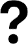 Що таке база даних типу ключ-сховище?Які юз-кейси використання бази даних ключ-сховище?Наведіть приклади можливого використання Redis для вашої предметної області.Індивідуальне завдання. Розробка інформаційної системи на базі файл-серверної СКБД SQLite Практичне завданняВикористовуючи будь-яку мову програмування розробити інформаційну систему (програму-клієнта) для обробки бази даних еквівалентної до розробленої протягом виконання лабораторних робіт. База даних повинна зберігатися у файл-серверної СКБД SQLite. Результат для перегляду виконання запитів, розроблених у лабораторній роботі № 7, необхідно передбачити відповідні пункти меню інформаційної системи.ГлосарійБаза даних (англ. database) – сукупність даних, організованих відповідно до концепції, яка описує характеристику цих даних і взаємозв'язки між їх елементами; ця сукупність підтримує щонайменше одну з областей застосування.База даних «ключ-значення» (англ. key-value database або англ. key–value store) – парадигма сховищ даних, створена для зберігання, виймання та керування асоціативними масивами – структурою даних, більш знаною як словник або геш.Відношення – фундаментальне поняття реляційної моделі даних, воно може буде представлене у вигляді таблиці, стовпці (поля, атрибути) якої відповідають входженням доменів у відношення, а рядки (записи, кортежі) — наборам з n значень, що взяті з початкових доменів.Дані – це набір конкретних значень параметрів, що характеризують певний об’єкт або процес.Документо-орієнтована система керування базами даних (англ. document-oriented database) – система керування базами даних, спеціально призначена для зберігання ієрархічних структур даних (документів) і зазвичай реалізована за допомогою підходу NoSQL.Запит – це формулювання своєї інформаційної потреби користувачем деякої бази даних або інформаційної системи, наприклад, пошукової системи. Для складання запиту використовується мова пошукових запитів.Інформаційна система – комунікаційна система, що забезпечує збирання, пошук, оброблення та пересилання інформаціїМодель даних – результат систематизації інформації, відображення її властивостей, структури, зв’язків між її елементами.Нормалізація схеми бази даних – покроковий процес розбиття одного відношення (на практиці: таблиці) відповідно до алгоритму нормалізації на декілька відношень на базі функціональних залежностей.Нормальна форма — властивість відношення в реляційній моделі даних, що характеризує його з точки зору надмірності, яка потенційно може призвести до логічно помилкових результатів вибірки або зміни даних.Предметна область – частина реального або уявного світу.Реляційна база даних – база даних, заснована на реляційній моделі даних.Реляційна модель даних — логічна модель даних, що уперше була запропонована британським ученим співробітником компанії IBM Едгаром Франком Коддом, яка ґрунтується на використанні таблиць для збереження властивостей.Реляційна система керування базами даних (РСКБД; інакше Система керування реляційними базами даних, СКРБД) – СКБД, що керує реляційними базами даних.СУБД – система управління базами даних, англ. Database Management System, DBMS.Сутності предметної області є результатом абстрагування шляхом і фіксації важливих властивостей об’єктів або процесів предметної.Ядро предметної області – сукупність об’єктів або процесів, що входять до моделей предметної області.NoSQL (зазвичай розшифровується як англ. non SQL або англ. non relational, іноді англ. not only SQL) – база даних, яка забезпечує механізм зберігання та видобування даних відмінний від підходу таблиць-відношень в реляційних базах даних.Список літературиДСТУ 2392-94 Інформація та документація. Базові поняття.Програмне та алгоритмічне забезпечення сховищ та просторів даних: монографія / Н. Б. Шаховська ; Нац. ун-т "Львів. політехніка". Л. : Вид-во Львів. політехніки, 2010. 194 с.Сховища та простори даних: монографія / Н. Б. Шаховська, В. В. Пасічник ; Національний ун-т "Львівська політехніка". Л. : НУ "Львівська політехніка", 2009. 244 с.Реляційні бази даних: табличні алгебри та SQL-подібні мови / В. Н. Редько [и др.]. К. : Видавничий дім "Академперіодика", 2001. 198 с.Часові бази даних: моделі та методи реалізації : [монографія] / П. І. Жежнич ; Національний ун-т "Львівська політехніка". Л. : Видавництво Національного ун-ту "Львівська політехніка", 2007. 259 c.Бази даних MySQL : навч. посіб. / Н. Р. Балик, В. І. Мандзюк. Т. : Навчальна книга - Богдан, 2010. 157 с.Meier A., Kaufmann M. SQL & NoSQL Databases: Models, Languages, Consistency Options and Architectures for Big Data Management. Springer Fachmedien Wiesbaden, 2019.Darmont J., Novikov, B., Wrembel, R. New Trends in Databases and Information Systems: ADBIS 2020 Short Papers, Lyon, France, August 25–27, 2020, Proceedings. Communications in Computer and Information Science. Vol. 1259. Springer International Publishing, 2020.Sciore E. Database Design and Implementation: Second Edition. Springer International Publishing, 2020. 458 p.Як відбувається пошук в MySQL – керівництво для початківців. URL: http://yoip.com.ua/yak-vidbuvayetsya-poshuk-v-mysql-kerivnitstvo-dlya-pochatkivtsiv/11 типів сучасних баз даних. URL: https://proglib.io/p/11-tipov-sovremennyh-baz-dannyh-kratkie-opisaniya-shemy-i-primery-bd-2020-01-07SQL база даних. URL: https://www.ukraine.com.ua/blog/programming/sql-baza-dannih-dlya-chego-prednaznachena-baza-dannih.htmlЩо таке база даних? URL: http://apeps.kpi.ua/shco-take-basa-danykh11 типів сучасних баз даних: короткий опис, схеми і приклади БД.  URL: https://senior.ua/articles/11-tipv-suchasnih-baz-danih-korotkiy-opis-shemi--prikladi-bdДодаток А. Індивідуальні теми для створення баз данихУ табл. A.1 наведено формулювання варіантів завдань для розробки тематичних баз даних та інформаційних систем при виконанні лабораторних робіт та індивідуального завдання.Таблиця А.1 – Індивідуальні теми для створення баз данихДодаток Б. Мінімальний перелік запитів і селекторів для баз данихУ табл. Б.1 наведено формулювання варіантів завдань для розробки запитів і селекторів для тематичних баз даних та інформаційних систем при виконанні лабораторних робіт та індивідуального завдання.Таблиця Б.1 – Перелік завдань для розробки запитівМетодичне видання
(українською мовою)Чопоров Сергій Вікторович
Чопорова Оксана ВолодимирівнаМильцев Олександр Михайлович
Столярова Анастасія ВалеріївнаБАЗИ ДАНИХНавчальний посібник
для здобувачів ступеня вищої освіти бакалавра
 спеціальності «Інженерія програмного забезпечення»
освітньо-професійної програми «Програмна інженерія»Рецензент С. М. ГребенюкВідповідальний за випуск С. В. ЧопоровКоректор О. В. ЧопороваТип данихРозмір сховища в байтахМінімальне значення зі знакомМінімальне значення без знакуМаксимальне значення зі знакомМаксимальне значення без знакуTINYINT1-1280127255SMALLINT2-3276803276765535MEDIUMINT3-83886080838860716777215INT4-2147483648021474836474294967295BIGINT8-2630263-1264-1СинтаксисОписDATEДата. Дозволений діапазон значень – від '1000-01-01' до '9999-12-31'. MySQL відображає значення DATE у форматі 'YYYY-MM-DD', але дозволяє привласнення значень записам типу DATE з використанням рядків.DATETIME[(fsp)]Комбінація дати і часу. Дозволений діапазон значень – від '1000-01-01 00:00:00.000000' до '9999-12-31 23:59:59.999999'. MySQL відображає значення DATETIME у форматі  'YYYY-MM-DD hh:mm:ss[.fraction]'.TIMESTAMP[(fsp)]Штамп часу. Дозволений діапазон значень – від '1970-01-01 00:00:01.000000' UTC до '2038-01-19 03:14:07.999999' UTC. Значення TIMESTAMP зберігаються ік кількість секунд від початку епохи Unix. Тип TIMESTAMP не може зберегти значення '1970-01-01 00:00:00' тому що воно відповідає 0 секунд з початку епохи Unix, яке зарезервовано для значення '0000-00-00 00:00:00', тобто для “нуля” TIMESTAMP.TIME[(fsp)]Час. Дозволений діапазон значень – від '-838:59:59.000000' до '838:59:59.000000'. MySQL вiдображає значення TIME у форматі 'hh:mm:ss[.fraction]'.YEAR[(4)]Рік у форматі чотирьох цифр. MySQL відображає значення YEAR у форматі YYYY.СинтаксисОпис[NATIONAL] CHAR[(M)] [CHARACTER SET charset_name] [COLLATE collation_name]Рядок фіксованої довжини, для зберігання якого виділяється фіксований обсяг пам’яті. M – довжина рядку у символах. Діапазон значень M від 0 до 255. Якщо M не зазначено, то пам’ять резервється під 1 символ.[NATIONAL] VARCHAR(M) [CHARACTER SET charset_name] [COLLATE collation_name]Рядок змінної довжини. M – максимальна кількість символів у рядку. Діапазон значень M від 0 до 65535. Обсяг пам’яті також обмежено значенням у 65535 байтів, що встановлює додаткові обмеження на максимальну кількість символів, що може бути збережена. Наприклад, кодування символів utf8 може вимагати до трьох байт на один символ, що обмежує стовпець VARCHAR кількістю 21844 символів.BINARY[(M)]Тип BINARY аналогічний до типу CHAR, але зберігає інформацію побайтово. Опціональне M – довжина поля у байтах. M за замовчуванням дорівнює 1.VARBINARY(M)Тип VARBINARY аналогічний до типу VARCHAR, але зберігає інформацію побайтово. M - максимальна кількість байт у запису.BLOB[(M)]Стовпець BLOB дозволяє зберігати значення максимального обсягу 65535 (216 − 1) байтів. Кожне значення типу BLOB збережено з використанням 2-байтового префіксу, що визначає кількість збережених байт.Опціональне M дозволяє визначити тип з кількістю байт на значення, що достатнє  для збереження M байтів.TEXT[(M)] [CHARACTER SET charset_name] [COLLATE collation_name]Стовпець TEXT для збереження максимум 65535 (216 − 1) символів. Фактичний розмір кожного запису залежить від кількості символів у запису. Кожне значення TEXT збережено з використанням 2-байтового префіксу, що визначає кількість збережених байт.Опціональне M дозволяє визначити тип з кількістю байт на значення, що достатнє  для збереження M символів.ENUM('value1','value2',...) [CHARACTER SET charset_name] [COLLATE collation_name]Перелічуваний тип даних. Рядок, що може зберігати одне зі списку значень 'value1', 'value2', ..., NULL або спеціальне значення '', що відповідає помилці. Значення ENUM внутрішньо представлені як цілі значення.Стовпець ENUM може мати максимум 65535 різних елементів.Кількість символів у одному елементі обмежно значення 255, а максимальний обсяг пам’яті на один елемент – 1020 байтів.SET('value1','value2',...) [CHARACTER SET charset_name] [COLLATE collation_name]Множина. Рядковий об’єкт, що може нуль або більше різних значень зі списку 'value1', 'value2', ... Значення типу SET внутрішньо представлено як цілі значення.Стовпець SET може максимально мати 64 різні елементи.Кількість символів у одному елементі обмежно значення 255, а максимальний обсяг пам’яті на один елемент – 1020 байтів.INSERT INTO tbl_name (a,b,c)
    VALUES(1,2,3), (4,5,6), (7,8,9);INSERT INTO tbl_temp2 (fld_id)
  SELECT tbl_temp1.fld_order_id
  FROM tbl_temp1 WHERE tbl_temp1.fld_order_id > 100;INSERT INTO t1 (a,b,c) VALUES (1,2,3)
  ON DUPLICATE KEY UPDATE c=c+1;
UPDATE t1 SET c=c+1 WHERE a=1;UPDATE t1 SET col1 = col1 + 1;UPDATE items,month SET items.price=month.price
WHERE items.id=month.id;DELETE FROM history WHERE registration_date  < '2021-01-01';Назва функціїПризначення функціїAVG()Обчислення середнього арифметичного значенняBIT_AND()Повертає результат побітового “І”BIT_OR()Повертає результат побітового “АБО”BIT_XOR()Повертає результат побітового “виключне АБО”COUNT()Обчислює кількість рядків (повторення можливі)COUNT(DISTINCT)Обчислює кількість різних рядківGROUP_CONCAT()Результат конкатенації рядківJSON_ARRAYAGG()Повертає результат як масив формату JSONJSON_OBJECTAGG()Повертає результат як єдиний об’єкт JSONMAX()Знаходить максимальне значенняMIN()Знаходить мінімальне значенняSTD()Знаходить стандартне відхиленняSUM()Знаходить сумуuse myNewDBdb.myNewCollection1.insertOne( { x: 1 } )db.createCollection( <name>,   {     capped: <boolean>,     timeseries: {                  // Added in MongoDB 5.0        timeField: <string>,        // required for time series collections        metaField: <string>,        granularity: <string>     },     expireAfterSeconds: <number>,     clusteredIndex: <document>,    // Added in MongoDB 5.3     changeStreamPreAndPostImages: <document>,  // Added in MongoDB 6.0     size: <number>,     max: <number>,     storageEngine: <document>,     validator: <document>,     validationLevel: <string>,     validationAction: <string>,     indexOptionDefaults: <document>,     viewOn: <string>,     pipeline: <pipeline>,     collation: <document>,     writeConcern: <document>   })db.createCollection(    "weather24h",    {       timeseries: {          timeField: "timestamp",          metaField: "data",          granularity: "hours"       },       expireAfterSeconds: 86400    })var mydoc = {               _id: ObjectId("5099803df3f4948bd2f98391"),               name: { first: "Alan", last: "Turing" },               birth: new Date('Jun 23, 1912'),               death: new Date('Jun 07, 1954'),               contribs: [ "Turing machine", "Turing test", "Turingery" ],               views : NumberLong(1250000)            }db.inventory.insertMany([   { item: "journal", qty: 25, size: { h: 14, w: 21, uom: "cm" }, status: "A" },   { item: "notebook", qty: 50, size: { h: 8.5, w: 11, uom: "in" }, status: "A" },   { item: "paper", qty: 100, size: { h: 8.5, w: 11, uom: "in" }, status: "D" },   { item: "planner", qty: 75, size: { h: 22.85, w: 30, uom: "cm" }, status: "D" },   { item: "postcard", qty: 45, size: { h: 10, w: 15.25, uom: "cm" }, status: "A" }]);db.inventory.find( {     status: "A",     $or: [ { qty: { $lt: 30 } }, { item: /^p/ } ]} )№ з/пНазва бази даних та опис предметної областіМінімальний набір базових таблицьМінімальний набір полів таблиць1База даних «Сесія»База даних повинна містити інформацію про студентів, групи і предмети, з яких здаються іспити або заліки. Кожен студент за сесію складає декілька іспитів і заліків, з яких він отримує оцінку або відмітку про залік. Групі студентів іспит (залік) призначається одночасно. Під час сесії для викладачів формується розклад, для керівництва звіт за результатами складанняСтудентиВикладачіПредметиПІБ студентаНомер залікової книжкиНомер групиПІБ викладачаПосада викладачаНазва предметуОбсяг годин предметуДата проведення іспитуПідсумковий бал2База даних «Розклад занять»При складанні розкладу занять працівники навчальної частини повинні враховувати зайнятість та типи аудиторій, кількість студентів у групі, наявність певних мультимедійних засобів. Лекції можуть проводитися декільком групам одночасно. Розклад складається за днями тижня та номерами пар. Після складання розкладу автоматично формуються версії для студентів (розклад групи), викладачів (персональний розклад), аудиторій (групи і викладачі в аудиторії).ГрупиВикладачіПредметиАудиторіїНомер групиСпеціальністьФакультетНазва дисципліниТип заняттяДень тижняЧас проведенняРегулярність (щотижнева, чисельник або знаменник)Номер аудиторіїНомер корпусуТип аудиторіїКількість місць3База даних «Вступ»При вступі до ВНЗ абітурієнт подає документи на певні спеціальності. Оригінал документу на підставі якого відбувається вступ може біти покладений у діло тільки однієї спеціальності. Вступ відбувається за балами сертифікатів ЗНО. Автоматично формуються звіти з популярності спеціальностей та формуються рейтинги абітурієнтів.АбітурієнтиСпеціальностіДокументиПІБ абітурієнтаКонтактні дані абітурієнтаНазва документу, його серія, номер, дата видачі, найменування органу, що видавБали сертифікатів ЗНОНазва спеціальностіФакультет4База даних «Готель»Клієнти готелю резервують кімнати на певні проміжки часу (дні). Кімнати мають кількість спальних місць та тип (економ, стандарт, люкс тощо), за яким визначається вартість проживання. Для адміністрації готелю автоматично формується графік заїздів виїздів, рейтинги популярності кімнат. КлієнтиКімнатиПІБ клієнтаКількість осіб, що буде разом з клієнтомПаспортні дані клієнтаНомер кімнатиКількість місць у номеріТип номеруДата та час заїзду/виїзду5База даних «Поліклініка»Реєстратура поліклініки формує записи пацієнтів до лікарів-спеціалістів. У кожного лікаря є власний кабінет і часи прийому, за якими орієнтуються пацієнти. За результатами прийму лікар ставить діагноз який має стандартний державний шифр і тлумачення. Для кожного лікаря щоденно формується перелік записаних на наступний день пацієнтів, адміністрація поліклініки щотижнево отримує звіт у розрізі діагнозів та активності лікарів.ЛікаріПацієнтиДіагнозиПІБ лікаряСпеціальність лікаряГодини прийомуНомер кабінетуПІБ пацієнтаШифр діагнозуТлумачення шифруДата та час запису пацієнта до лікаряВідділення6База даних «Виклики поліції»Поліція при виконанні власних обов’язків повинна приїздити на виклики за дзвінками громадян. На виклик відправляється вільний екіпаж, який за його результатами складає звіт, що зберігається в системі. Не всі працівники поліцію вміють водити машину, тому при формуванні екіпажу необхідно забезпечити присутність мінімум одного працівника з посвідченням водія. Щоденно керівництво відділку отримує звіти за викликами.АдресиПрацівники поліціїВулиця, номер дому і квартираПІБ персони, що викликалаДата і час викликуНомер екіпажуПІБ членів екіпажуЗвіт екіпажу за викликом7База даних «Штатний розклад»При складанні шатного розкладу організації штатні одиниці розподіляються за підрозділами. Кожна штатна одиниця характеризується назвою посади, розміром окладу, відсотком надбавки за ненормований робочий день. Кожен підрозділ характеризується назвою, типом, відсотком надбавки за шкідливі умови праці. Кожен працівник займає певну штатну одиницю підрозділу на деяку долю ставки та має персональні надбавки визначені стажем роботи, додатковою освітою. Адміністрація може запросити звіт для визначення кількості вакантних посад, персональний склад кожного підрозділу.ПідрозділиШтатні одиниціПрацівникиНазва підрозділуТип підрозділуВідсоток надбавки підрозділу за шкідливі умовиНазва посадиРозмір окладу за посадоюНадбавка посади за ненормований робочий деньПІБ працівникаТабельний номер працівникаСтаж роботи на момент прийняття на роботуДата початку роботи на підприємствіДипломи працівника8База даних «Виклики швидкої»Карети швидкої допомоги відправляються на виклики за адресами. При виклик характеризується датою і часом. За результатом виклику ставиться діагноз, відбувається або не відбувається госпіталізація. Кожна карета швидкої складається з водія, санітару та лікаря. Для адміністрації формуються звіти, що надають інформацію про активність карет і діагнози.АдресиПрацівники лікарніВулиця, номер дому і квартираПІБ персони, що викликалаДата і час викликуПІБ пацієнтаВік пацієнтаВстановлений діагнозНомер карети швидкоїПІБ водіяПІБ санітаруПІБ лікаря9База даних «Лікарня»Лікарня складається з відділень, що характеризується назвою, має штат лікарів, один з яких є головним у відділенні. Пацієнти поступають у відділення з певним діагнозом. Кожному пацієнту призначається лікуючий лікар зі складу лікарів відділення. Лікуючий лікар може призначити додатковий огляд лікарями з інших відділень, які складають власні діагнози. Всі діагнози автоматично складаються у єдиний при виписці з лікарні.ПацієнтиЛікаріВідділенняПІБ пацієнтаДата народження пацієнтаНазва відділенняПІБ лікаряСпеціальність лікаряДіагнозПалатаДата початку лікуванняДата випискиВідділення10База даних «Страхування»Договір страхування складається між компанією та клієнтом. Догорів страхування має певний вид, страхову суму, страхову премію, вартість (щомісячна або одноразова) та термін дії. Договори складають страхові агенти, які отримають комісійне винагородження за власну роботу. Керівництво бажає автоматично бачити звіти з активності агентів, суму комісійної винагороди кожного агенту та суму надходжень від клієнтів за певний проміжок часу, популярність типів страхових послуг.КлієнтиСтрахові агентиДоговориПІБ клієнтаДані клієнтаПІБ страхового агентуНомер страхового договоруСтрахова сумаСтрахова преміяДата укладенняДата припинення діїЩо місячна або одноразова вартістьКомісія агенту11База даних «Науковий журнал»У науковий журнал надсилаються авторські статті. Кожна стаття має мінімум одного автора, три анотації (англійська, російська, українська), ключові слова, мову написання та файл з повним текстом, що зберігається на сервері. Для кожної статті редакційна колегія журналу призначає двох рецензентів, які проставляють оцінки (від 1 до 10) за критеріями новизни, актуальності, повноти літературного огляду, повноти викладення матеріалу, якості тексту та пишуть звіт з власним враженням для редакційної колегії, зауваження для авторів. Адміністрація автоматично отримує оцінки та звіти рецензентів, автори автоматично отримують оцінки та зауваження рецензентів (анонімно).АвториСтаттіРецензентиПІБ і контактні дані автораНазва статтіАнотації трьома мовамиКлючові слова трьома мовамиАдреса файлу на серверіПІБ рецензентаПерелік тематичних напрямів рецензенту (трьома мовами)Оцінки статті за критеріямиВисновок рецензента для редакціїЗауваження рецензента для авторів статтіРозділ журналуПідрозділ журналу12База даних «Агентство нерухомості»Агентство нерухомості займається оформленням контрактів з нерухомості. Для цього виконують облік продавців нерухомості і клієнтів, що бажають її придбати. Кожен об’єкт нерухомості характеризується адресую, станом (потрібність ремонту), вартістю, згодою чи незгодою власника на торг. Кожен клієнт характеризується персональними даними, максимальною сумою, що може бути витрачена, кількісними вимогами (мінімальний та максимальний поверх, кількість кімнат, бажаний район). Агентство при згоді обох сторін укладаю договір, що містить суму, до якої дійшли сторони, і дату укладання. Договори укладають агенти агентства, які за результатами роботи отримують платню.НерухомістьКлієнтиАгентиДоговориАдреса об’єкта нерухомостіТип (квартира, дім, ділянка землі тощо)ПІБ власникаПлощаКількість кімнатПоверхКількість поверхівЗагальна площаЖила площаПлоща кухніТип санвузлуВартістьПІБ клієнтаОрієнтована суму для придбання нерухомостіТип і характеристики об’єкта побажанняКонтактні даніНомер договоруСума договоруДата підписанняАгент, що супроводжує договір.13База даних «Фото-Сервіс»Фото сервіс на кшталт Instagram дозволяє публікувати власні фото з коментарями, які будуть доступні широкому загалу або тільки друзям. Фото опубліковані для всіх можуть коментуватися будь-ким, а ті, що з обмеженим доступом, тільки друзями.КлієнтиФотографіїПерсональна інформація клієнтуДрузі клієнтуНазва фотоФайл з фотоТеги фотоКоментарі до фото14База даних «Інтернет-Розсилка»Інтернет видання публікує замітки за різною тематикою. Клієнти сервісу бажають отримувати повідомлення про публікацію нових матеріалів з певними ключовими словами або за обраними темами. Клієнти налаштовують структуру таких повідомлень (необхідність отримання тільки заголовків або заголовки з анотаціями, або поний текст).КлієнтиМатеріалиПерсональна інформація клієнту (ПІБ, email тощо)Ключові слова клієнтуТеми клієнтуНазва матеріалуАнотація матеріалуКлючові слова матеріалуАвтори матеріалуВартість підписки матеріалуРозділ каталогуПідрозділ каталогу15База даних «Туристичне агентство»Туристичне агентство надає послуги з організації відпочинку на курортах. Кожен курорт має тип (горно-лижний, морський тощо), рівень якості (у зірочках), країна та місце знаходження, пропозиції щодо вартості відпочинку. Клієнт обирає курорт, а працівник агентства оформляє договір. З кожного оформленого договору агент отримує власні комісійні.КурортиКлієнтиАгентиНазва курортуТип курортуЯкість курортуМісце знаходженняПерелік пропозицій щодо вартості відпочинку на курортіПерсональні дані замовникаПерсональні дані агентуКомісійний відсоток агентуДата укладання договоруТермін відпочинку16База даних «Відділ збиту»Відділ збиту підприємства займається оформлень продаж. Необхідно фіксувати остачу кожного товару на складі після його продажу, дату продажу, кількість одиниць. Кожна одиниця товару має вартість, метрику (штуки, кілограми, метри тощо). Товари відвантажуються за накладноюТовариЗамовникиНакладніНазва товариМетрика товаруКількість товаруНазва замовникаІдентифікаційний номер замовникиНомер накладноїТовар накладноїОтримувач товаруПрацівник, що оформив продаж17База даних «Порушення правил дорожнього руху»Система автоматично фіксує порушення правил дорожнього руху шляхом збереження номеру автомобіля. За номером автомобіля визначається його власник, який потім за збереженою адресую отримує повідомлення про штраф. Для кожного порушення призначається працівник, який перевіряє коректність роботи автоматики системи.АвтомобіліПорушенняНомер автоВласник автоАдреса власника автоТип автоШифр порушенняШтраф за порушенняДата і час порушенняПрацівник для перевірки коректності призначенняРозділ каталогуПідрозділ каталогу18База даних «Прокат автомобілів»Фірма прокату автомобілів надає інформацію про наявні для прокату авто (виробник, марка, кількість місць для сидіння, колір, вартість) та фіксує угоди з клієнтами (термін, авто). АвтоКлієнтиУгодиНомер автоВиробник автоМарка автоТип автоКількість місць для сидінняКолір автоВартість одного дня прокатуПерсональні дані клієнтаТермін прокату19База даних «Інтернет-магазин»Інтернет-магазин продає власні товари зареєстрованим клієнтам. Кожен товар має категорію, характеристики, вартість, одиниці вимірювання (штуки, кілограми тощо). Клієнт формує корзину покупця обираючи товари в певній кількості та зазначає адресу доставки.ТовариКлієнтиКорзина покупцяНазва товаруКатегорія товаруХарактеристики товаруОдиниця вимірювання товаруВартість одиниці товаруПерсональні дані клієнтуДата покупкиКількість обраних одиницьАдреса доставкиРозділ каталогуПідрозділ каталогу20База даних «Музичний каталог»Онлайн музичний каталог дозволяє зареєстрованим користувачам публікувати власні музичні. Музичні композицію мають назву, авторів, жанр, формат файлу збереження, теги. Автором композиції може бути один або декілька зареєстрованих користувачів. Кожну музичну композицію можна зробити доступною всім відвідувачам каталогу або тільки зареєстрованим користувачам, або обраному колу зареєстрованих користувачів. До кожної композиції автор може додати допоміжні матеріали: текст, ноти, графічний логотип тощо. Коментарі до композицій можуть залишати тільки зареєстровані користувачі. Автор може відповідати на коментарі, формуючи дерево бесіди.КористувачіКомпозиціїКоментаріПІБ користувачаКонтактні дані користувачаНазва композиціїЖанрТекс коментарюРозділ каталогуПідрозділ каталогу№ з/пНазва бази данихЗавдання для розробки запитів1База даних «Сесія»Вивести повну інформацію про викладачів та предмети, які вони викладають.Вивести повну інформацію про студентів та предмети, які вони вивчають.Вивести інформацію про розклад складання іспитів та заліків групами студентів по кожному з предметів із зазначенням: - дата проведення контролю; - тип контролю – іспит чи залік;- група;- предмет;- викладач.Вивести інформацію про результати складання іспитів та заліків студентами по кожному предмету по групах.Вивести рейтинг студентів (сума балів за іспити та заліки) по групах та відсортувати за показником рейтингу по кожній групі.2База даних «Розклад занять»Вивести інформацію про розклад групи.Вивести інформацію про розклад викладача.Вивести інформацію про розклад аудиторії.Вивести інформацію про загальній розклад навчального процесу (групи, викладачі, аудиторії).3База даних «Вступ»Вивести повну інформацію про абітурієнтів .Вивести повну інформацію про документи абітурієнта.Вивести інформацію про абітурієнтів та спеціальності, до яких вони подали документи на вступ, із зазначенням до якої спеціальності був поданий оригінал документів.Вивести рейтинг спеціальностей.Вивести рейтинг абітурієнтів по кожній спеціальності.4База даних «Готель»Вивести повну інформацію про всі номери готелю.Вивести повну інформацію про всіх клієнтів готелю.Вивести інформацію про всі відвідування готелю клієнтами із зазначенням дат заїзду та виїзду, обраного номеру та сплаченої вартості проживання.Вивести інформацію про вільні номери готелю для заданого проміжку часу.Вивести повну інформацію про клієнтів, що проживають у готелі на даний час.5База даних «Поліклініка»Вивести повну інформацію про лікарів поліклініки.Вивести повну інформацію про пацієнтів  поліклініки.Вивести інформацію про пацієнтів, записаних на прийом до певного лікаря.Вивести повну інформацію про всі діагнози, що поставили лікарі пацієнту.Вивести повну інформацію про всі діагнози, що поставив лікар пацієнтам.6База даних «Виклики поліції»Вивести повну інформацію про працівників поліції.Вивести повну інформацію про состав екіпажів поліції.Вивести повну інформацію про виклики поліції.Вивести повну інформацію про звіти екіпажів за викликами.7База даних «Штатний розклад»Вивести повну інформацію про підрозділи.Вивести повну інформацію про штатні одиниці за підрозділами.Вивести повну інформацію про працівників.Вивести повну інформацію про розподіл працівників за штатними одиницями підрозділів.Вивести повну інформацію про вакантні посади з долею ставок за  штатними одиницями підрозділів.8База даних «Виклики швидкої»Вивести повну інформацію про працівників швидкої.Вивести повну інформацію про карети швидкої.Вивести повну інформацію про виклики швидкої.Вивести повну інформацію про пацієнта та виклики швидкої до пацієнта.Знайти екіпажи з найбільшою і найменшою кількістю викликів.9База даних «Лікарня»Вивести повну інформацію про працівників лікарні.Вивести повну інформацію про пацієнтів лікарні.Вивести інформацію по кожному відділенню.Знайти палату з найменшою кількістю пацієнтів.Знайти середню кількість пацієнтів  у палаті по кожному відділенню10База даних «Страхування»Вивести повну інформацію про страхових агентівВивести повну інформацію про клієнтів.Знайти клієнта з найбільшою кількістю страхових випадківЗнайти агента, що оформив найбільшу кількість договорів у поточному місяці.Знайти середню кількість коштів, що сплачено як страховки, для кожного місяця поточного року. 11База даних «Науковий журнал»Вивести повну інформацію про редакційну колегію.Вивести повну інформацію про авторів.Знайти розділ з найбільшою кількістю публікацій.Знайти автора, що опублікував найбільшу кількість статей за останні п’ять років.Знайти автора, що подав роботи у найбільшу кількість рубрик журналу.12База даних «Агентство нерухомості»Вивести повну інформацію про агентів.Вивести повну інформацію про клієнтів.Знайти клієнта з найбільшою кількістю об’єктів нерухомостіЗнайти агента, що оформив найбільшу кількість договорів у поточному місяці.Знайти середню кількість коштів, що отримано від оренди, для кожного місяця поточного року.13База даних «Фото-Сервіс»Вивести повну інформацію про працівників.Вивести повну інформацію про клієнтів.Знайти клієнта з найбільшою кількістю замовлень.Знайти працівника, що оформив найбільшу кількість замовлень.Знайти середню кількість коштів, що отримано від замовників, для кожного місяця поточного року.14База даних «Інтернет-Розсилка»Вивести повну інформацію про клієнтів.Знайти клієнта з найбільшою кількістю підключень до розсилки.Знайти найпопулярнішу рубрику.Вивести рубрики, що мають кількість підписників, меншу за середню.15База даних «Туристичне агентство»Вивести повну інформацію про працівників.Вивести повну інформацію про клієнтів.Знайти клієнта з найбільшою кількістю замовлень.Знайти працівника, що оформив найбільшу кількість замовлень.Знайти середню кількість коштів, що отримано від замовників, для кожного місяця поточного року.16База даних «Відділ збиту»Вивести повну інформацію про працівників.Вивести повну інформацію про клієнтів.Знайти клієнта з найбільшою кількістю замовлень.Знайти працівника, що оформив найбільшу кількість замовлень.Знайти середню кількість коштів, що отримано від замовників, для кожного місяця поточного року.17База даних «Порушення правил дорожнього руху»Вивести повну інформацію про порушників.Знайти порушника з найбільшою кількістю порушень.Знайти усіх порушників, що мають кількість порушень більше середньої.Знайти порушника з найбільшим штрафом.Знайти середню кількість порушень для кожного місяця року.18База даних «Прокат автомобілів»Вивести повну інформацію про клієнтів.Знайти клієнта з найбільшою кількістю замовлень.Знайти працівника, що оформив найбільшу кількість замовлень.Знайти середню кількість коштів, що отримано від замовників, для кожного місяця поточного року.Знайти автомобіль, що найчастіше був у прокату.19База даних «Інтернет-магазин»Вивести повну інформацію про клієнтів.Знайти клієнта з найбільшою кількістю замовлень.Знайти розділ магазину, що має найбільшу кількість замовлень.Знайти середню кількість коштів, що отримано від замовників, для кожного місяця поточного року.Знайти найбільш популярний товар у магазині.20База даних «Музичний каталог»Вивести розділи каталогу.Знайти розділ каталогу, що має найбільшу кількість музичних композицій.Знайти композицію, що належить до найбільшої кількості жанрів.Знайти виконавців, що мають кількість композицій, більшу за середню.Знайти середню кількість виконавців у кожному розділі каталогу.